Руководство по установкеTALIANТермины и определенияОбщая информацияTALIAN – это инструмент для автоматизации бизнес процессов на складах, центральным процессом на которых является штучная сборка продукции (далее – Система) обеспечивает автоматизацию логистических процессов на складах посредством: Обработки заказов;Управление размещением товаров на линиях сборки;Печатью инвойсов, подборочных бланков (ПБ), этикеток на короба;Упаковкой отборов;Консолидацией отборов;Контролем экспедиции;Отгрузкой товаров;Приёмкой товаров;Управление размещением товара в зоне хранения;Поддержкой работы с доставщиками;Печатью отгрузочных документов через собственную подсистему печати;Системой мотивации сотрудников;Поддержкой работы на нескольких языках;TALIAN позволяет настраивать любые другие сопутствующие бизнес процессы в едином интерфейсе с тесной интеграцией с внешними системами.Основные особенности и преимуществаКонтроль качества сборки (исключает недовложения, пересорт) за счет считывания штрих кодов товаров или весового контроля.;Увеличение скорости сборки и обеспечение заменимости сотрудников при помощи ячеистого хранения, маршрутов обхода в подборочных бланках.Обеспечение достаточности товара в сборочных ячейках при использовании подпитки сборочной линии. Стандартный функционал включает следующую логику подпитки:  •	Под пул заказов, подлежащих сборке (Рейсы).  •	До полной ячейки.  •	Прогнозная логика – учитывающая динамику добавления    артикулов в заказы в учетной системе (КИС, ERP)  •	Ретроспективная логика – на основе истории отгрузок.Управление размещением товара на сборочной линии с учетом весогабаритных характеристик, динамики расхода при помощи терминалов сбора данных, специализированного функционала (мастеров, макетов топологии).Снижение затрат на комплектацию заказов документами, этикетками, в том числе по требованиям перевозчиков, за счет onSpot печати – непосредственно на месте упаковки.Снижение затрат на печать за счет использования термоленты и дешевых термопринтеров. (до 7 раз, относительно общепринятой лазерной печати)Исключение недовложения, пересорта на экспедиции за счет контроля наличия собранных коробов перед отправкой на терминале сбора данных.Ускорение и повышение качества приемки товара, автоматизация создания претензии поставщику с использованием терминала сбора данных.Печать всех необходимых документов от клиентских накладных до комплектов сопроводительных документов.Ускорение поиска товара в зоне хранения.Мотивация сотрудников, привязанная к количественным показателям сборки и контроля.Получение статистических отчетов с показателями работы склада.Установка TALIANУстановка TALIAN Установка TALIAN осуществляется с CD-диска из комплекта поставки или с внутренних информационных ресурсов компании ООО «ЭКСПЕРТ» по ссылке, переданной по электронной почте.Для установки на сервер, на котором будет осуществляться запуск TALIAN, необходимо выполнить следующие действия: Установка и настройка IISНастройка локализацииНастройка печатиУстановка СУБД FirebirdУстановка IBExpertРазворачивание базы данныхСоздание и настройка WebServicesНастройка Reg_baseНастройка WSStart и DBStart1. Установка и настройка IISУстановка IIS. Заходим в Панель управления – Программы и компоненты – Включение или отключение компонентов Windows. 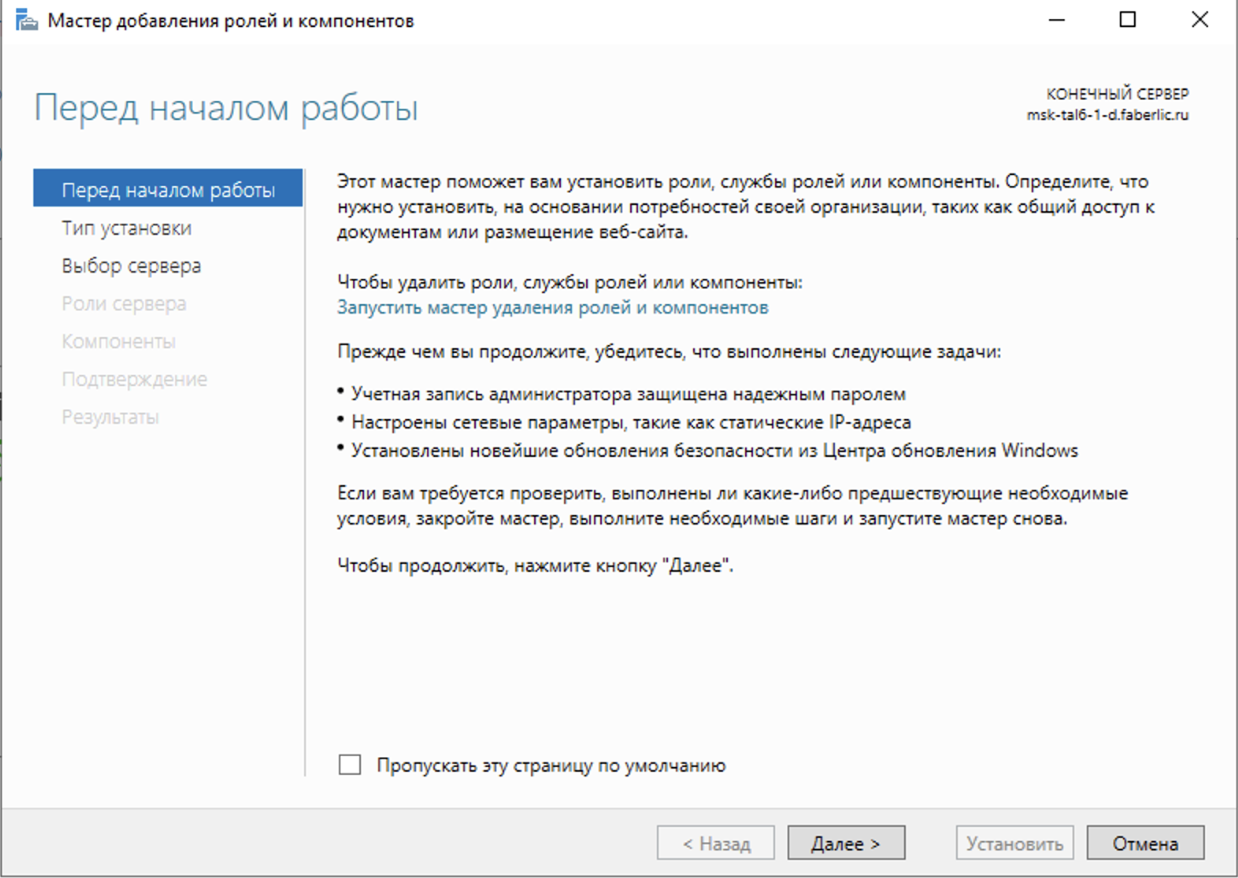 Жмём Далее. 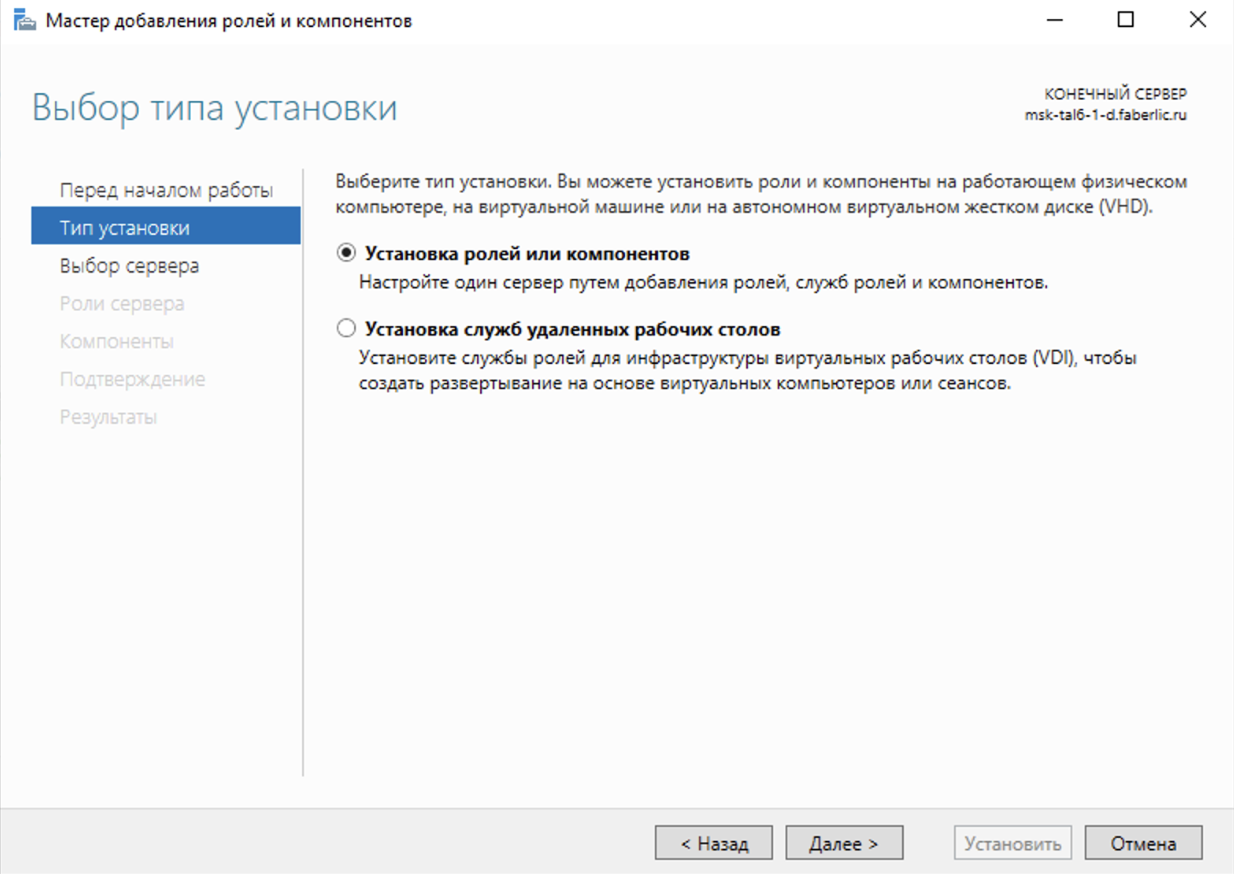 Выбираем установка ролей или компонентов. 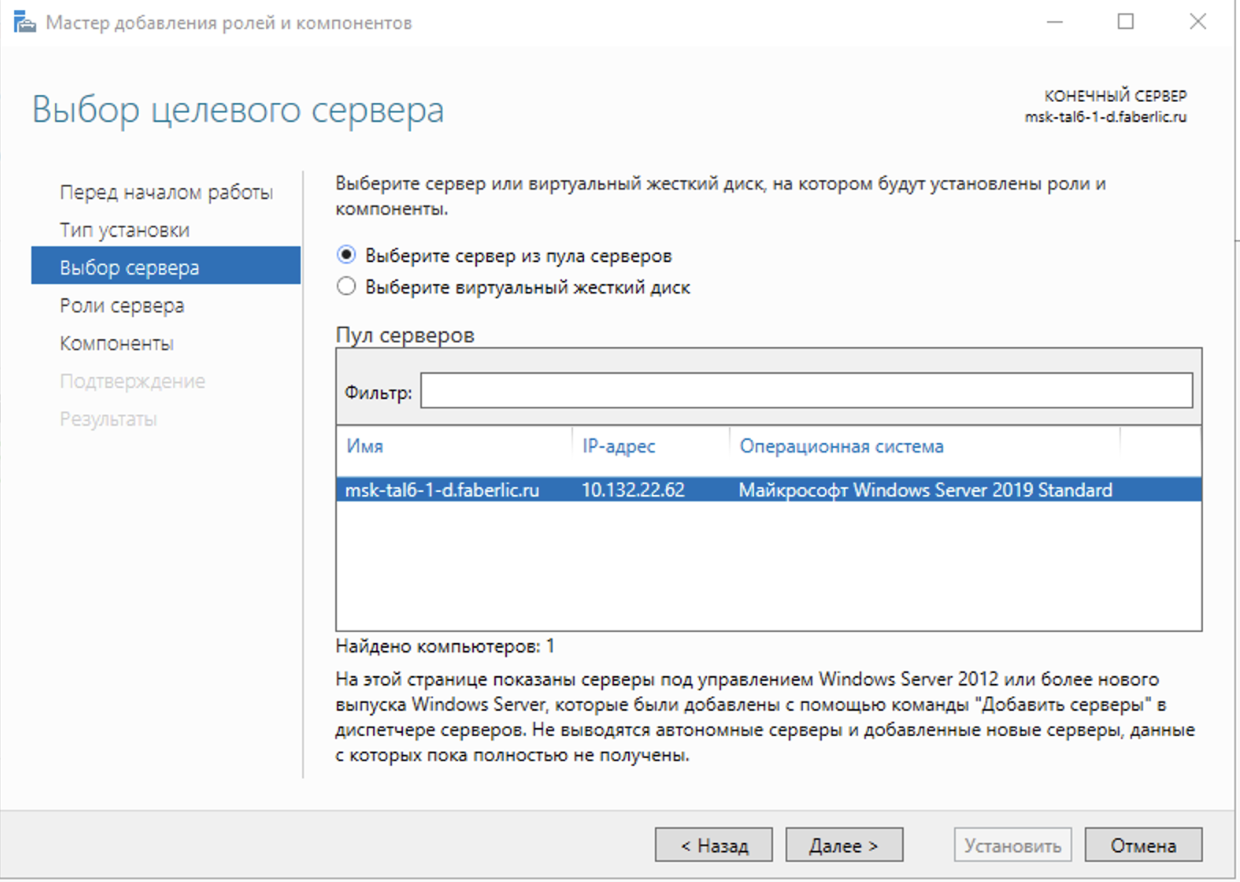 Выбираем текущий сервер. Жмём Далее. 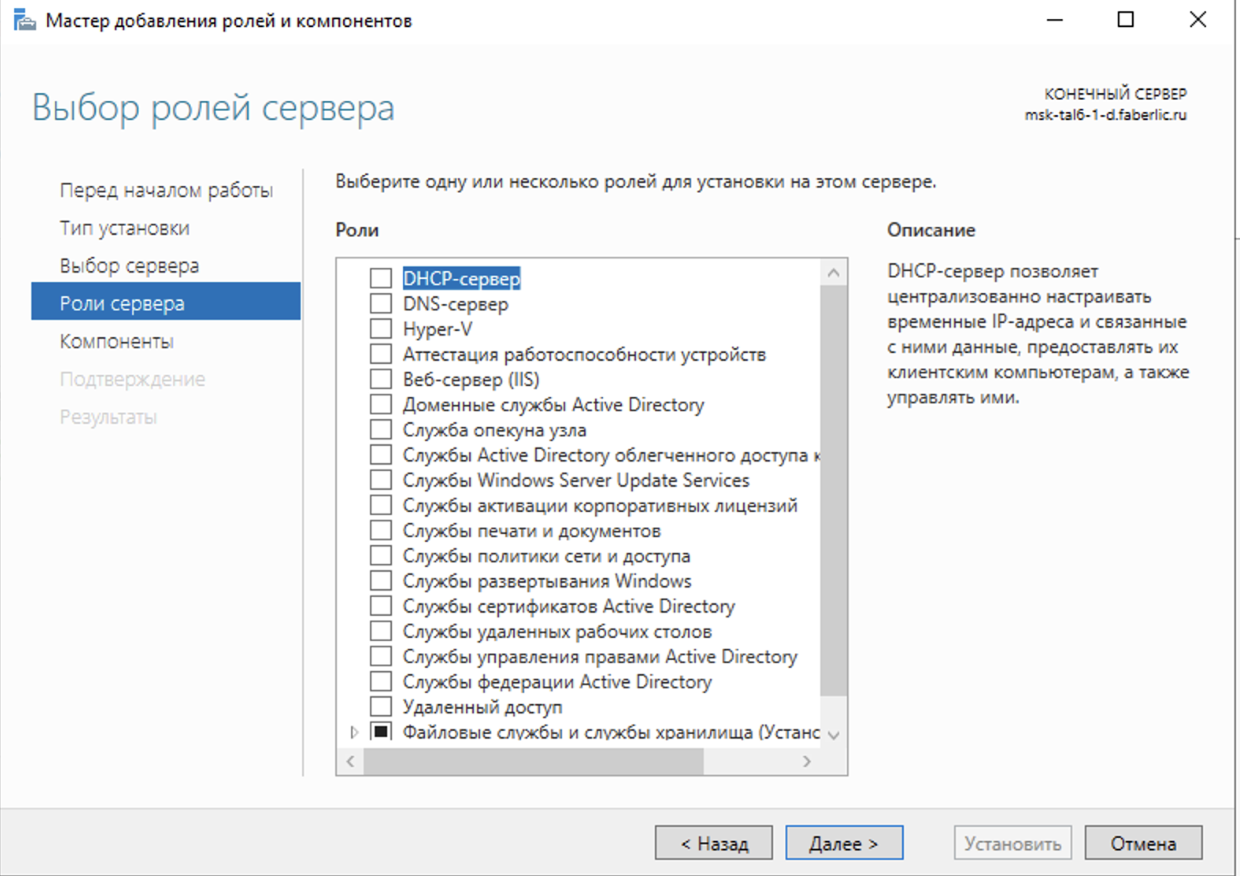 Здесь нам необходимо выбрать роли и компоненты, которые нужно установить. Ниже приведён список ролей и компонентов, которые должны быть установлены на сервере:Роли сервераВеб-сервер IISБезопасность  Фильтрация запросов  Обычная проверка подлинности  Проверка подлинности Windows  Проверка подлинности с сопоставлением сертификата клиента    Исправность и диагностика  Ведение журнала HTTP    Монитор запросов    Средства ведения журнала    Трассировка  Общие функции HTTP    Документ по умолчанию    Обзор каталога    Ошибки HTTP    Статистическое содержимое    Перенаправление HTTP  Производительность    Сжатие статистического содержимого    Сжатие динамического содержимого    Разработка приложений      ASP      ASP.NET 3.5      ASP.NET 4.5      CGI        Инициализация приложений        Расширения ISAPI        Расширяемость .NET 3.5        Расширяемость .NET 4.5        Фильтры ISAPI  Средства управления    Консоль управления службами IIS    Наборы символов и средства управления службами IIS    Управление совместимостью с IIS 6      Метабаза совместимости с IIS 6  Службы печати и документов    Сервер печати    Печать через Интернет    Служба LPD  Службы политики сети и доступа  Сервер политики сети  Службы удаленных рабочих столов    Веб-доступ к удаленным рабочим столам    Лицензирование удаленных рабочих столов    Посредник подключений к удаленному рабочему столу    Узел сеансов удаленных рабочих столов    Шлюз удаленных рабочих столов  Файловые службы и службы хранилища      Службы хранения  Файловые службы и службы iSCSI        Файловый серверКомпоненты  Media Foundation    RPC через HTTP-прокси    Windows PowerShell      Windows PowerShell 4.0      Интегрированная среда сценариев Windows PowerShell      Обработчик Windows PowerShell 2.0  Внутренняя база данных Windows  Клиент Telnet  Клиент печати через Интернет  Монитор LPR-порта  Поддержка WoW64  Поддержка общего доступа к файлам SMB1.0/CIFS  Пользовательские интерфейсы и инфрастуктура    Графические средства управления и инфраструктура    Графическая оболочка сервера  Средства удаленного администрирования сервера    Средства администрирования ролей    Средства служб удаленных рабочих столов    Средства диагностики лицензирования удаленных р/c    Средства лицензирования удаленных р/c    Средства шлюза удаленных рабочих столов    Средства служб печати и документов    Средства политики сети и доступа  Удаленное разностное сжатие    Функции .NET Framework 3.5    Функции .NET Framework 4.5    ASP.NET 4.5      Службы WCF        Совместное использование портов TCP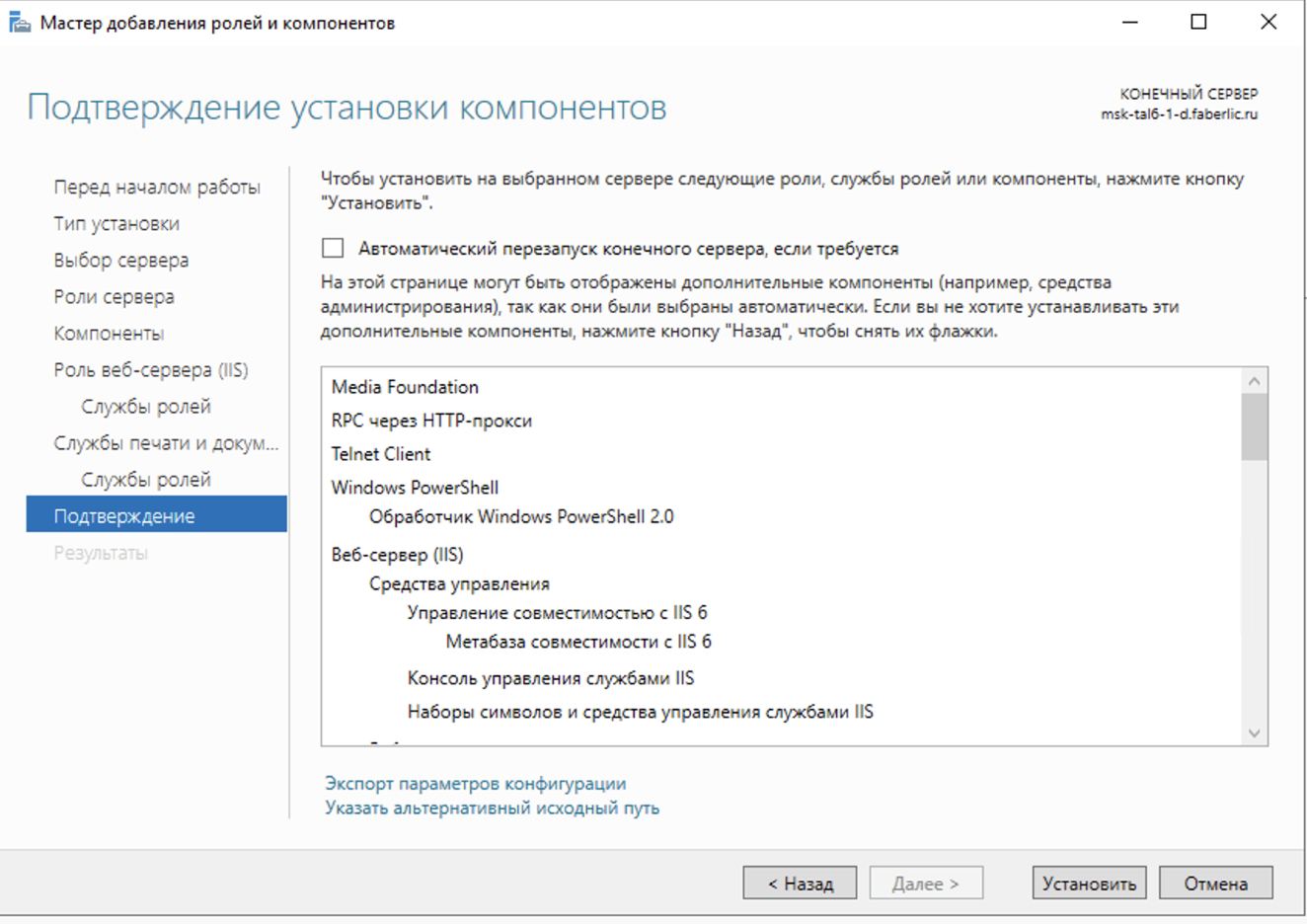 После выбора всех компонентов появится окно где их можно будет установить. Нажимаем – Установить. После установки ролей и компонентов необходимо перезагрузить сервер. После перезагрузки сервера переходим к настройке IIS. Панель управления – Администрирование – IIS Manager. Включаем в IIS поддержку exe/dll-файлов, для этого выбираем наш сервер, далее – Сопоставление обработчиков. 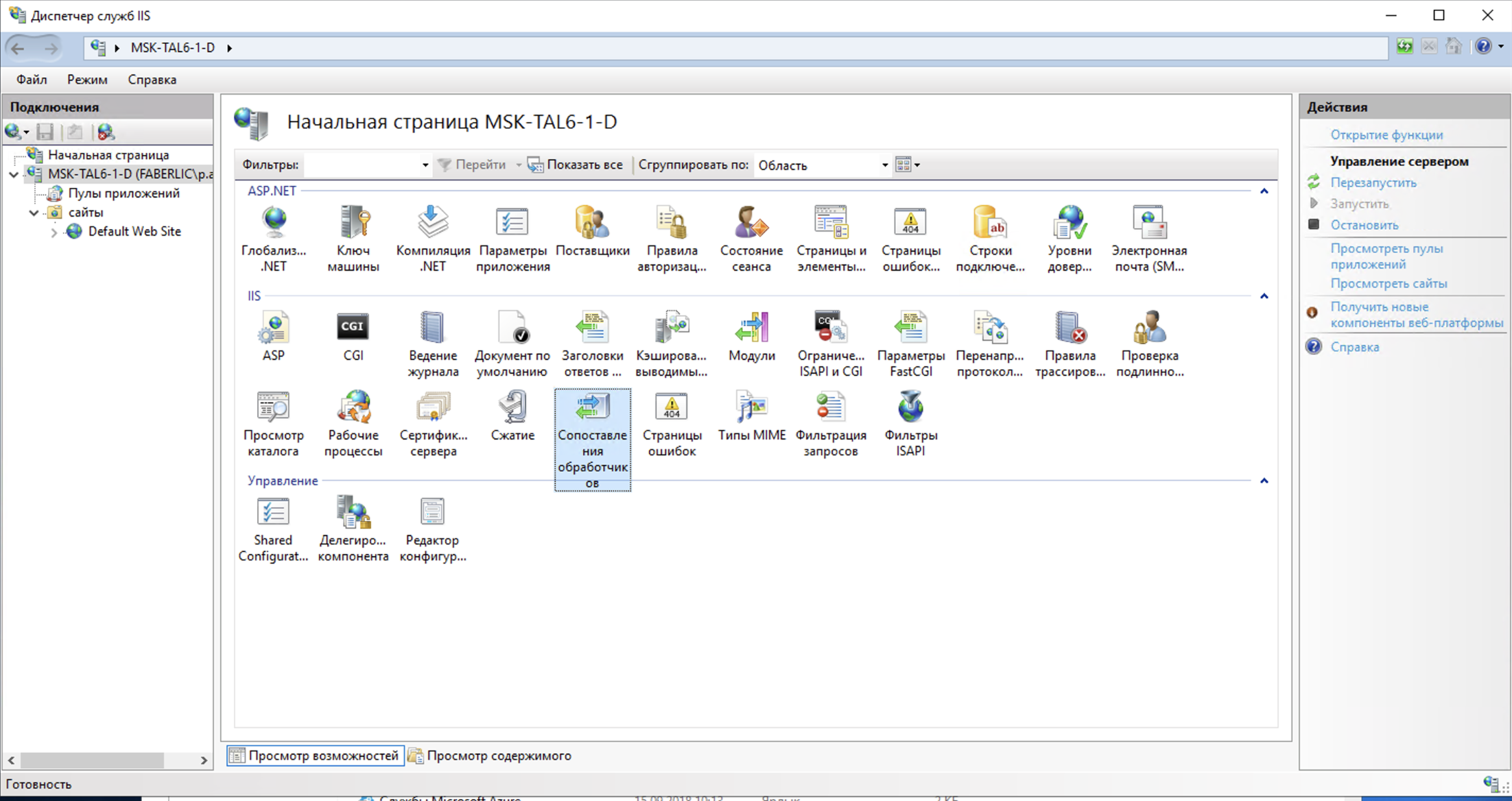 Выбираем в списке CGI-exe и ISAPI-dll. Нажимаем – Изменение разрешений функции. Ставим галку Выполнение. Ок. 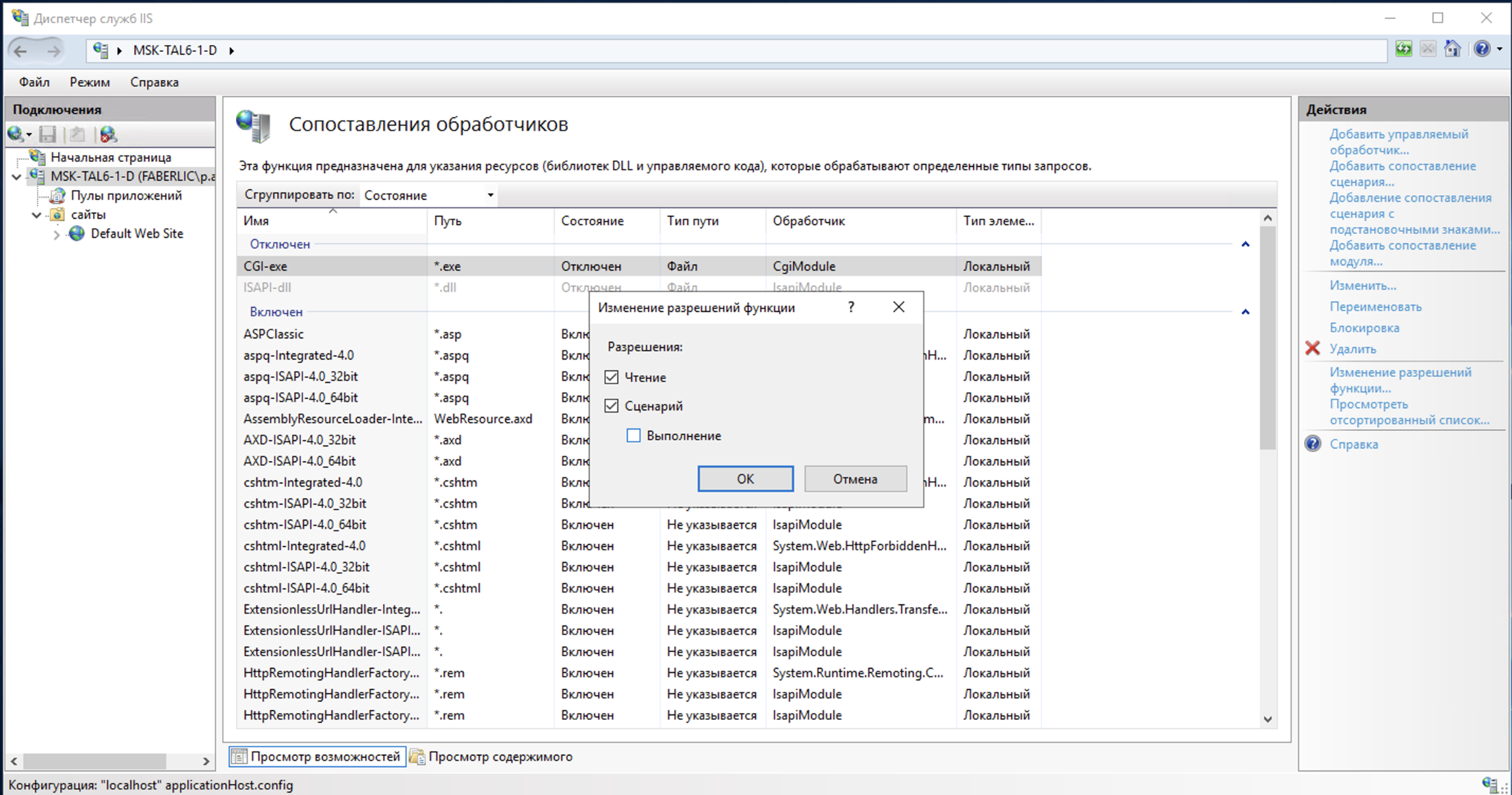 Включаем в IIS выполнение exe-файлов:Заходим в Ограничения ISAPI и CGI. Нажимаем – Изменить параметры и ставим обе галки. 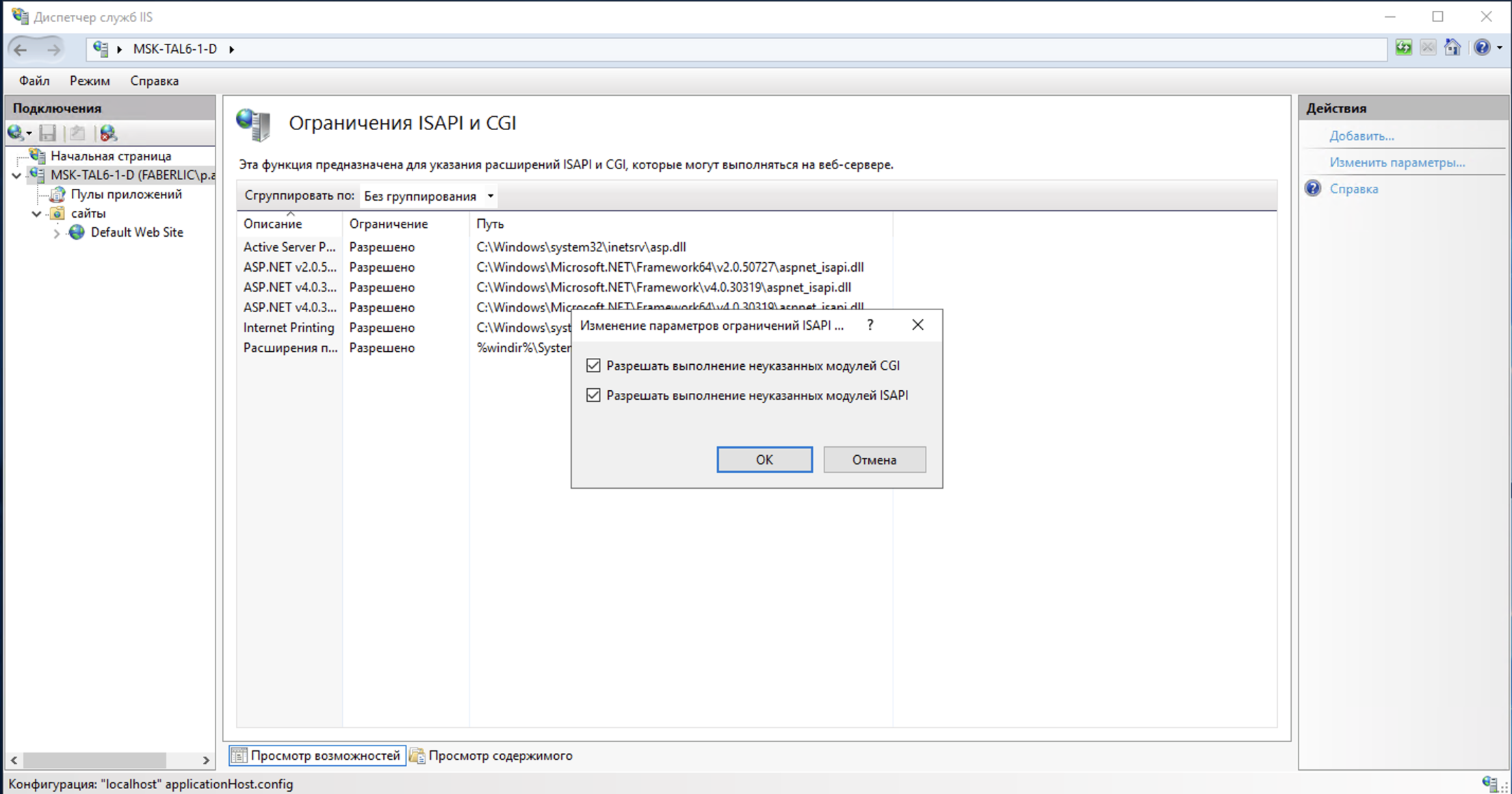 Настройка локализацииЧерез Панель управления настраиваем язык, регион, формат даты и времени: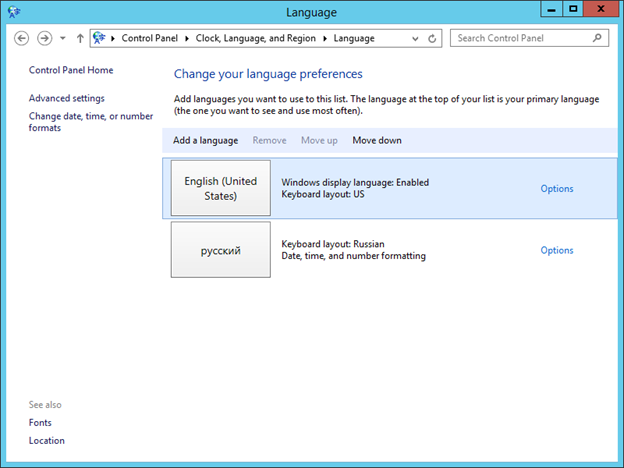 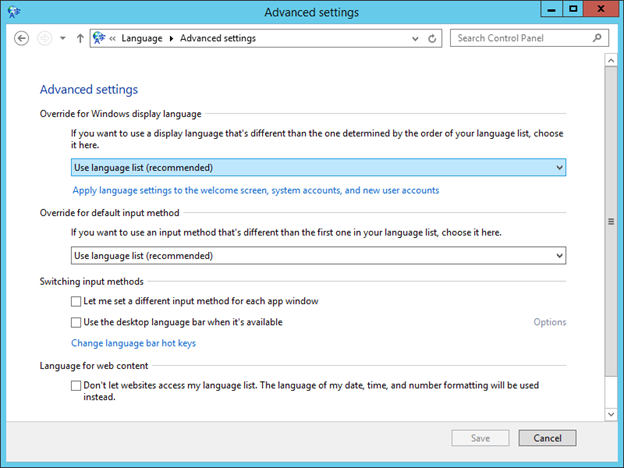 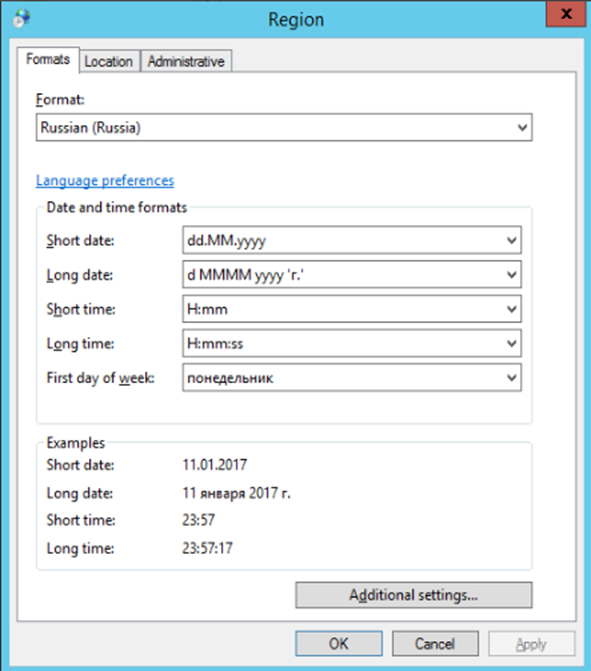 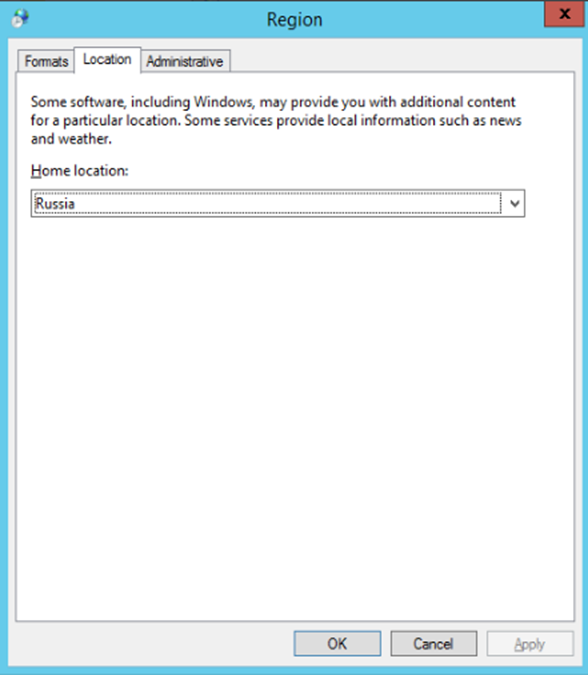 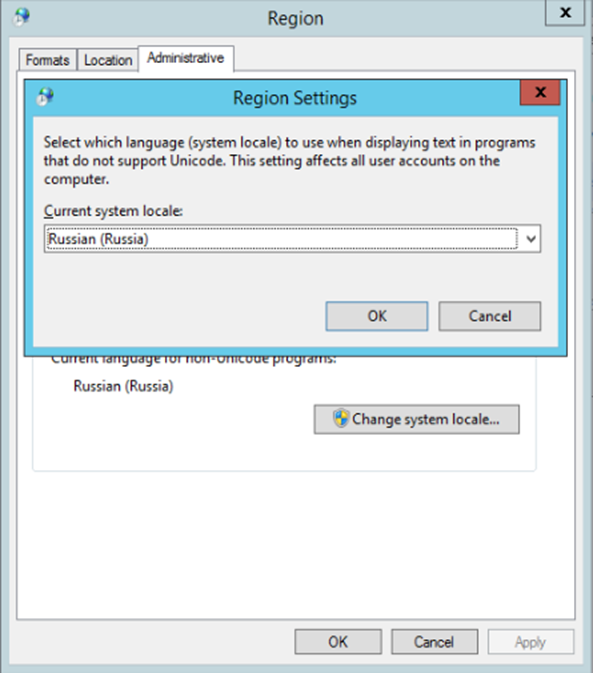 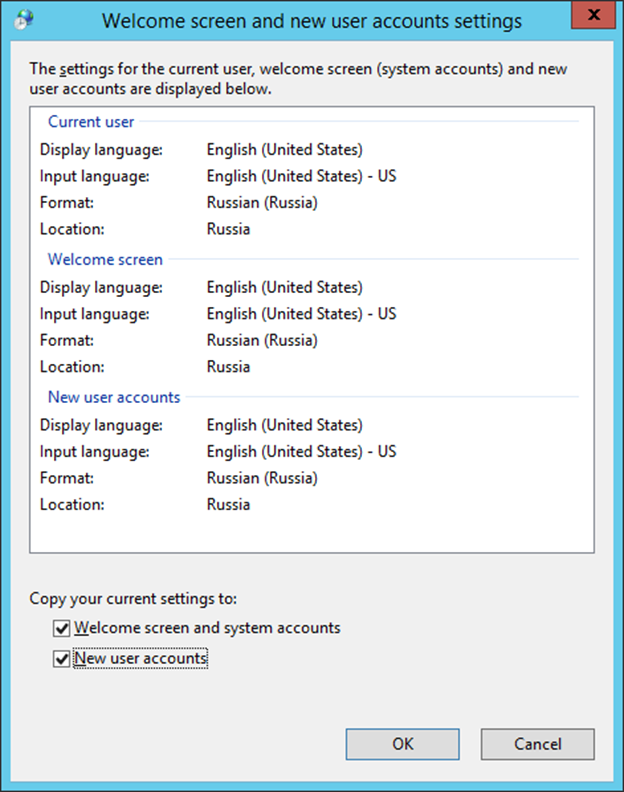 В панели управления также настраиваем часовой пояс и время: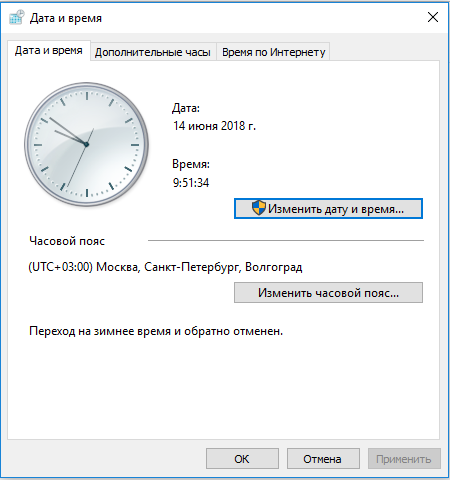 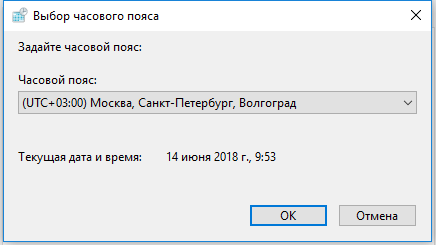 Настройка печатиПодключение принтеровДля выполнения процедуры необходима роль PrintServer. Скачать драйвера с сайта производителей принтеров· Для принтера Godex - https://www.godexintl.com/downloads?locale=ru· Для принтера Sewoo - https://www.miniprinter.com/en/cscenter/download.do· И другие если требуются.В Print management добавить драйвера принтеров, на данный момент используются:Godex: G500; EZ-1100 PlusSewoo: THERMAL Receipt PrinterТакже добавить драйвера других принтеров если требуются.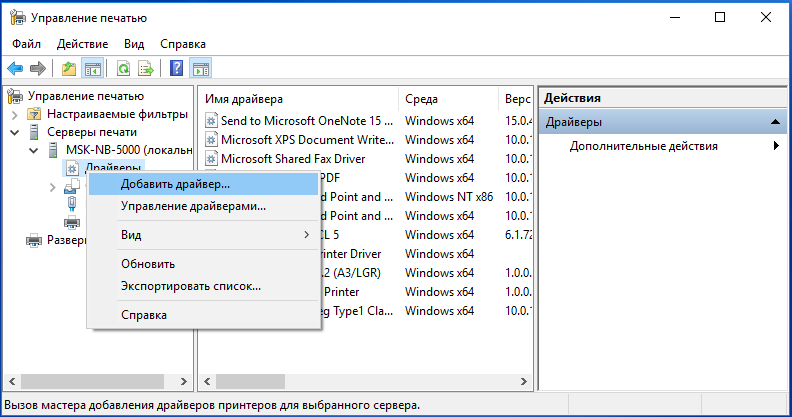 После установки драйверов необходимо добавить принтеры в Print management:Для добавления принтеров необходима следующая информация:· Имя принтера (в любом случае);· Имя рабочей станции и имя очереди (обычно такое же как имя принтера), в случае      если принтер подключён к рабочей станции;· IP принтера, если он подключен по сети;· Модель принтера, если он Godex (Так как у разных моделей разные драйвера).Добавление принтеров:Установка СУБД FirebirdСкачиваем дистрибутив СУБД FireBird версии 2.5 с сайта: http://www.firebirdsql.org/en/firebird-2-5 и устанавливаем на сервере базы данных.Параметры установки: В окне «Выбор компонентов» установить чекбокс на “Бинарные файлы Classic Server”: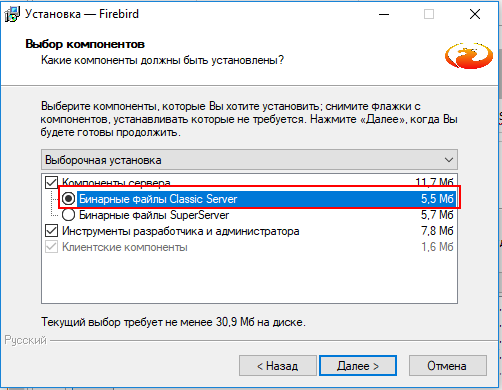 В окне «Выберете дополнительные задачи» ставим галку «Копировать клиентскую библиотеку Firebird в каталог <system>»: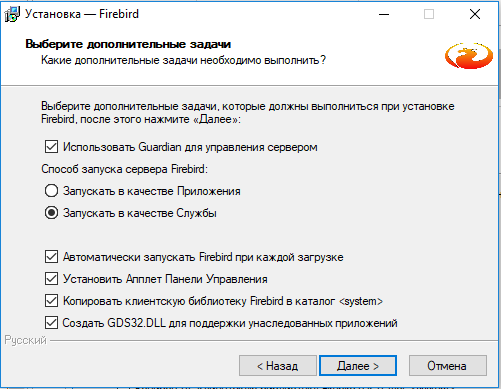 В конце работы Мастера установки выбираем "Да, перезагрузить компьютер сейчас":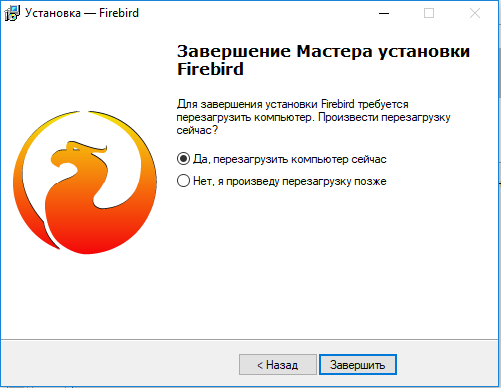 Установка IBExpertIBExpert – бесплатная утилита предназначенная для администрирования баз данных Firebird. Скачиваем и распаковываем sfx-архив IBExpert в C:\IBExpert\ (должен быть r/w доступ у всех пользователей):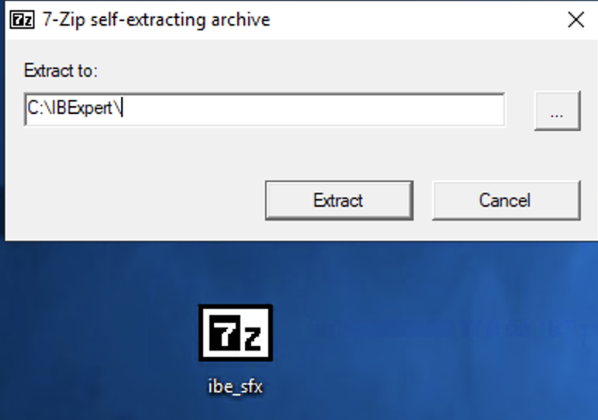 !Важно: чтобы IBExpert заработал, необходимо в панели управления выставить русскую локаль и перегрузить систему: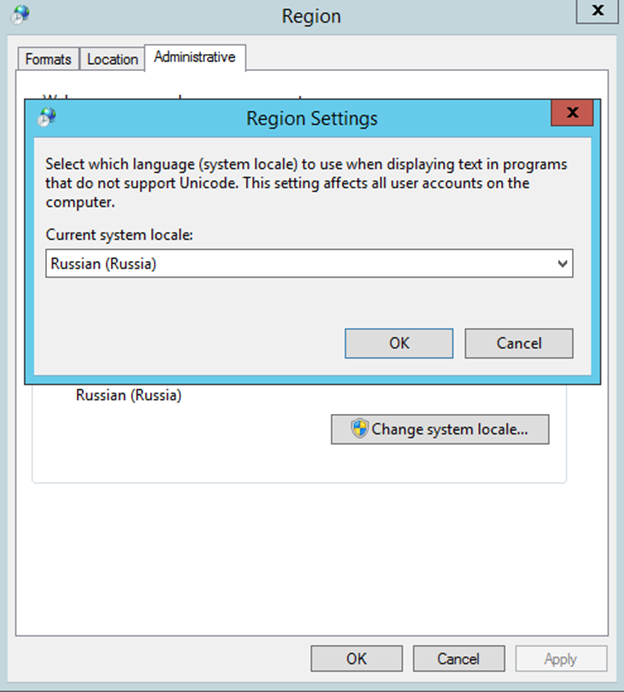 Разворачивание баз данных Talian.Для работы Talian необходимо на сервере развернуть две базы данных. База с данными (AMS_PROD.FDB) и база ядра (AMS_PROD_CORE.FDB). Для разворачивания баз данных необходимо использовать IBExpert. Каждый WMS сервер в обязательном порядке состоит из минимум двух логических разделов файловой подсистемы. Наименование букв разделов соответственно «С:\» и «D:\». В разделе «D:\» в обязательном порядке существует каталог «FBbase», «FBdata» или «Base» - в котором хранится боевая база Firebird, она называется «AMS_PROD.fbd».Дополнительно, по пути: C:\Program Files\Firebird\Firebird_2_5Расположен файл «aliases.conf», в состав которого включено описание алиасов Firebird, через которые идет подключение к определенной БД. Пример строки, которую должен содержать данный файл на боевом сервере: AMS_PROD = D:\FBData\ams_prod.FDBAMS_PROD_CORE = D:\FBData\ams_prod_core.FDBГде AMS_PROD – наименование алиаса; D:\FBData\ams_prod.FDB – путь к БД Firebird.По информации из данного файла можно однозначно определить местоположение боевой БД Firebird на WMS-сервере.Скопируйте на диск D:\FBData файлы ams_prod.fbk и ams_prod_core.fbk Зайдите в IBExpert – Services – Restore Database.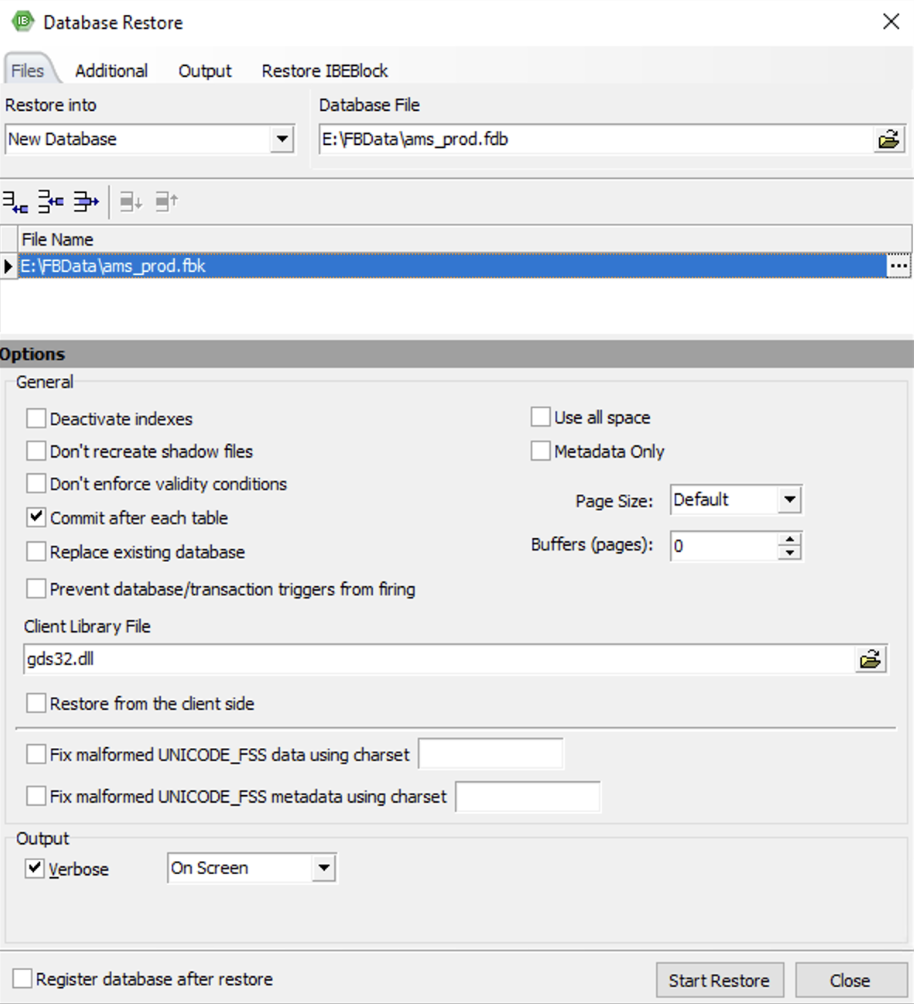 Restore into – new databaseDatabase file - E:\FBData\ams_prod.fdbFile name - E:\FBData\ams_prod.fbkVerbose – on screen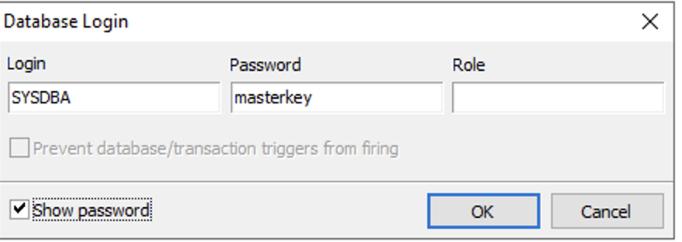 Далее вводим стандартные логин и пароль. Логин – SYSDBAПароль – masterkey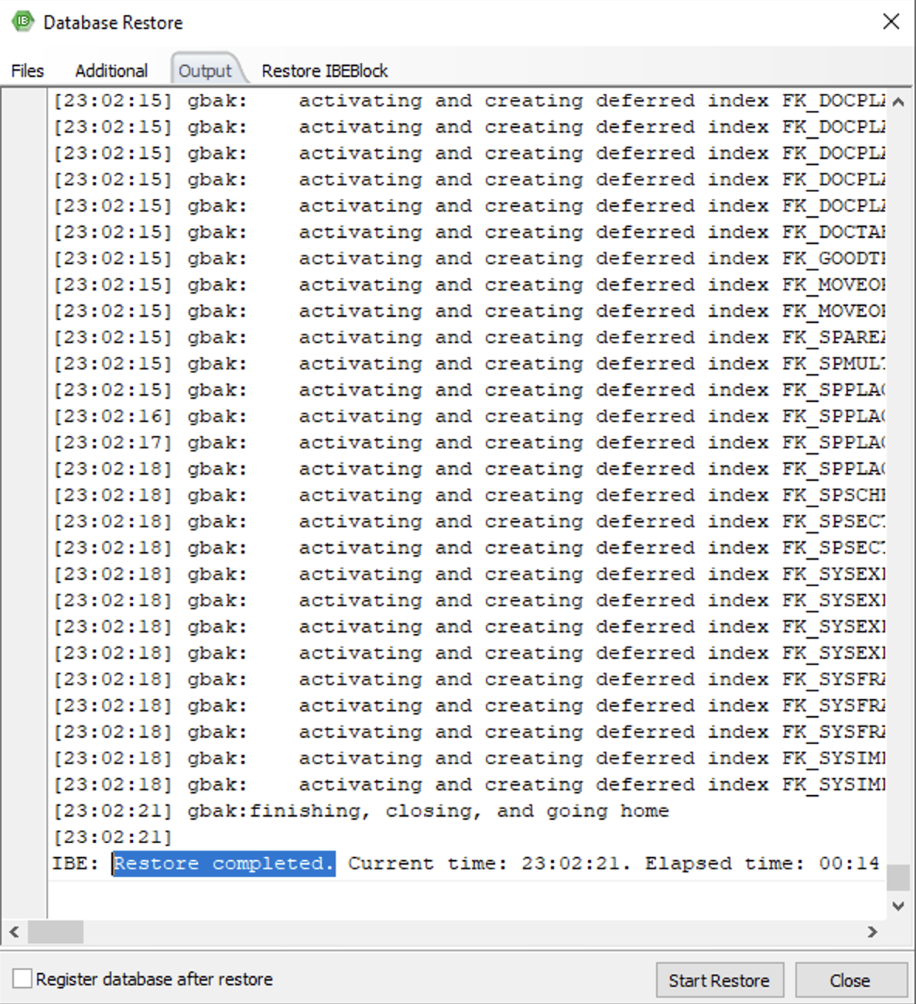 При завершении восстановления базы данных вы увидите сообщение –Restore completed. Те же самые операции проделываем с файлом ams_prod_core.fbkСоздание и настройка WebServices в IIS. Копируем в каталог inetpub файлы и папки с диска поставки.     Добавляем права на запись в папку Inetpub для локальной учётной записи IUSR: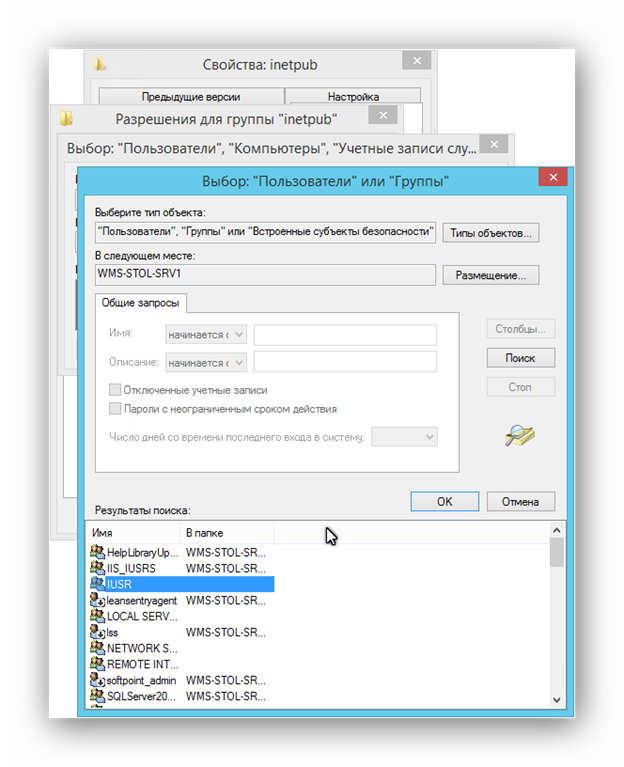 2.Увеличиваем в IIS максимальный размер загружаемых файлов до 4МБ: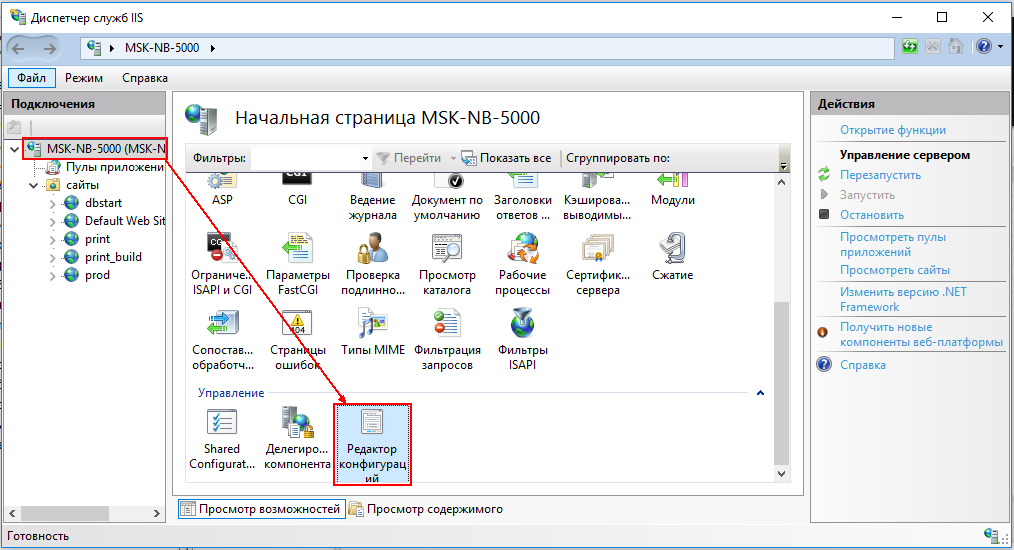 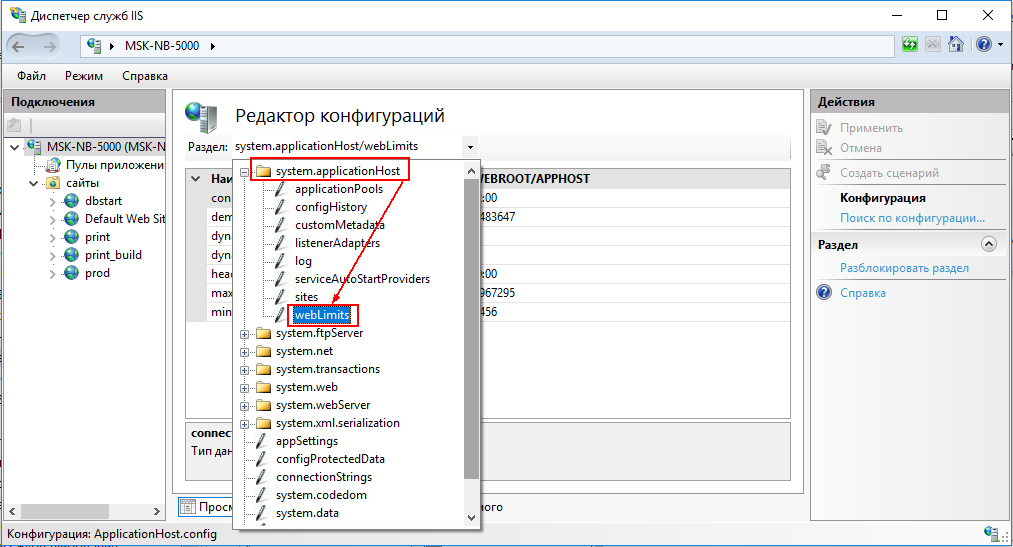 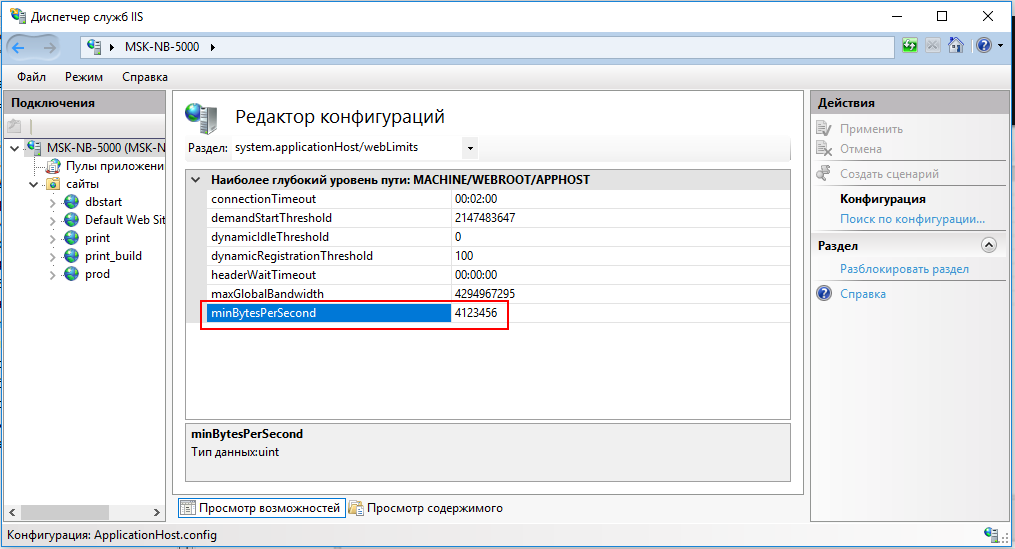 3. Включаем в IIS поддержку exe/dll-файлов: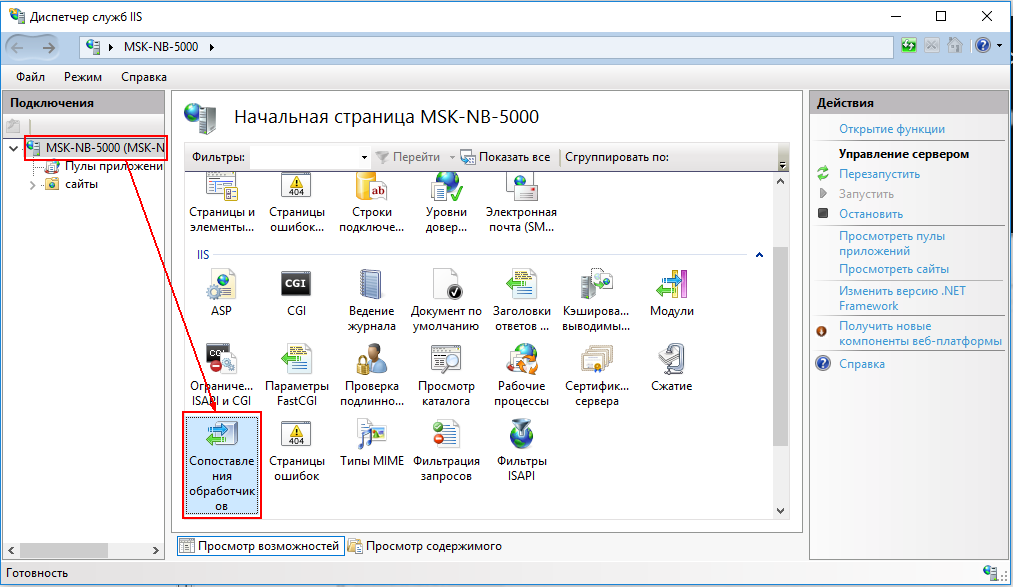 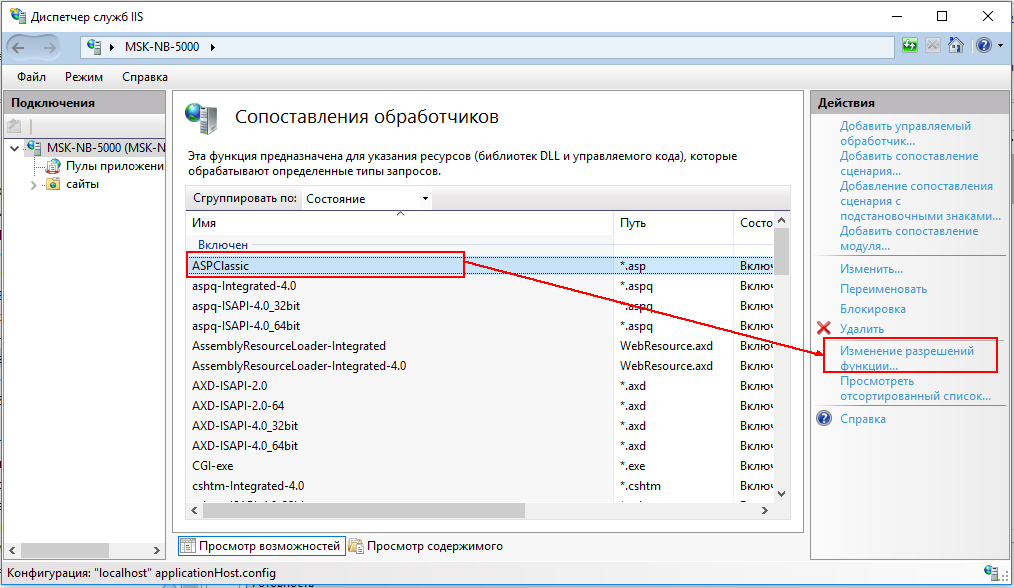 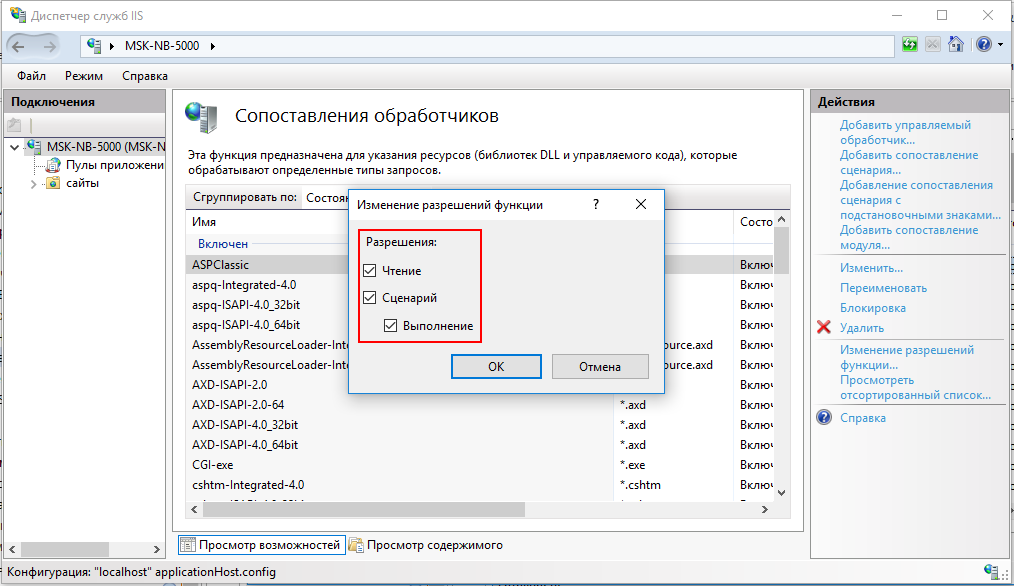 4.Включаем в IIS выполнение exe-файлов: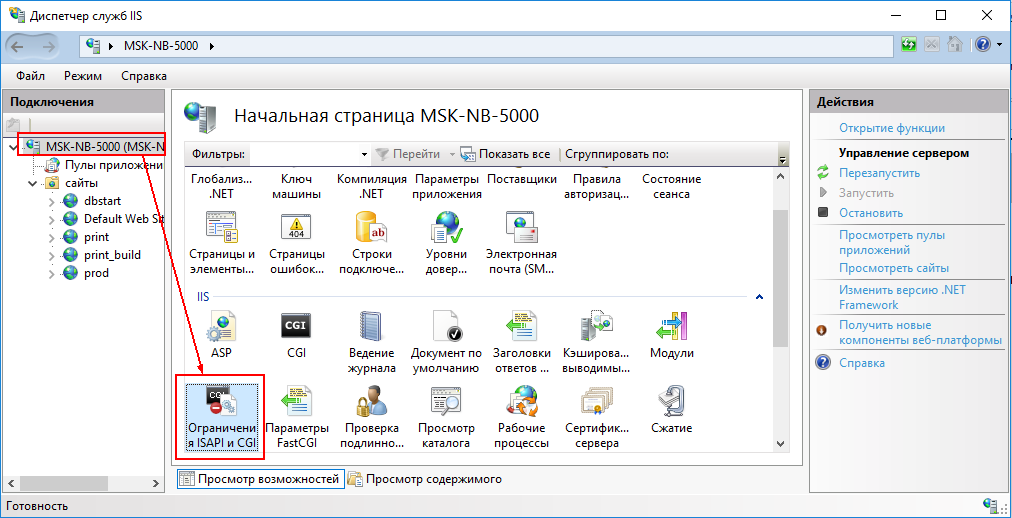 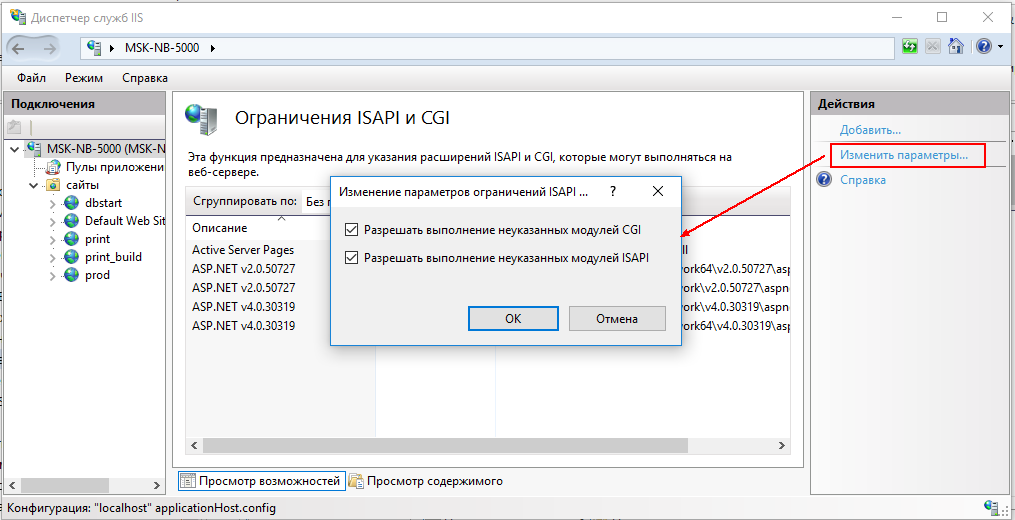 5.Через оснастку IIS создаем необходимые сайты: dbstart (cgi-bin-dbstart) и print (cgi-bin-print): 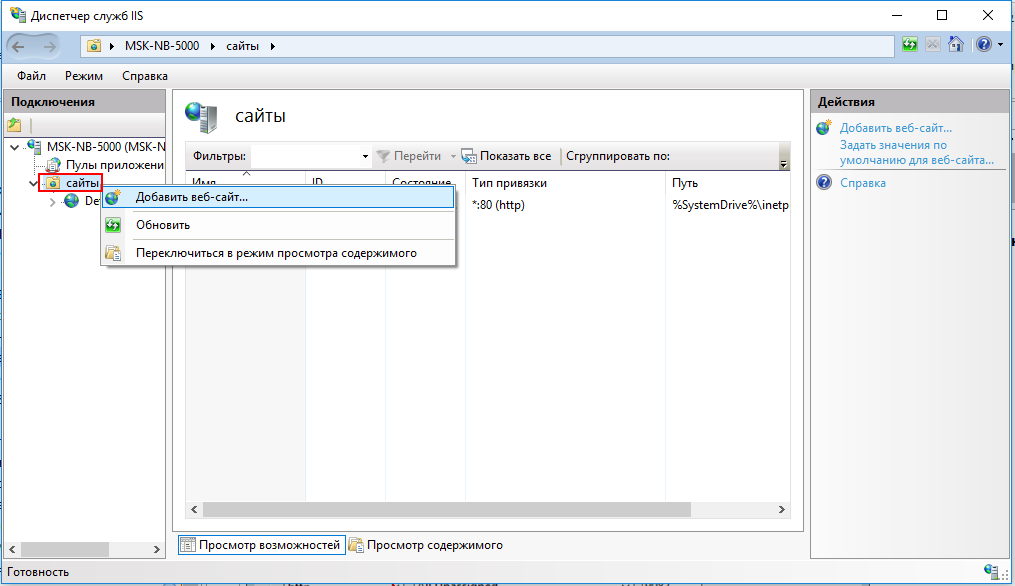 Указываем Имя сайта, Физический путь в папке C:\inetpub\cgi-bin-<имя_сайта> и назначаем Порт.сайт dbstart: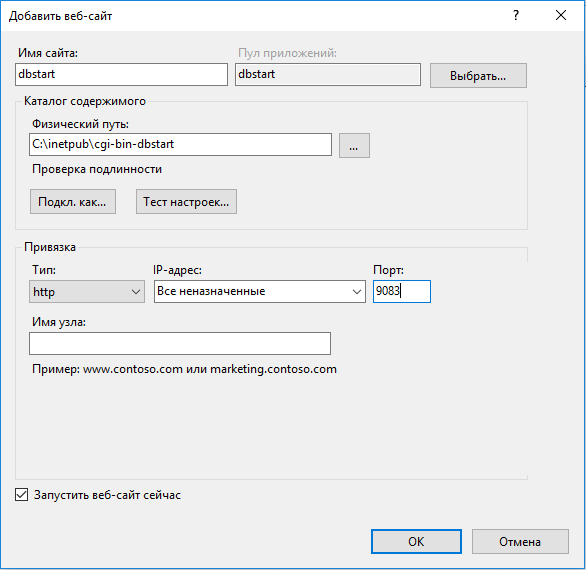 сайт print: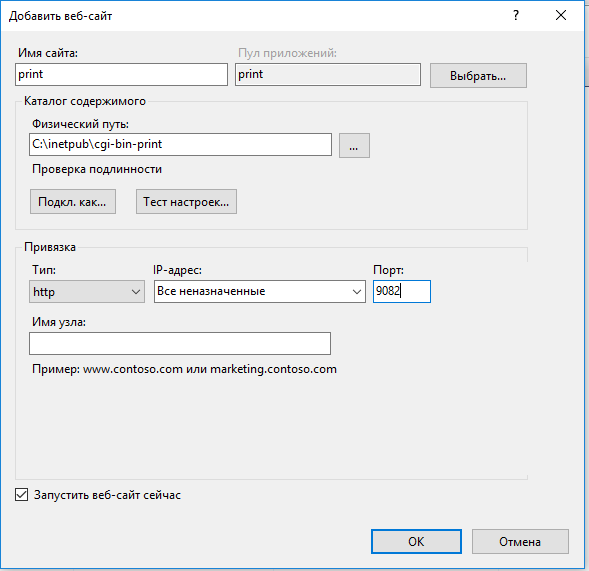 Настраиваем подключение (Сквозная проверка подлинности):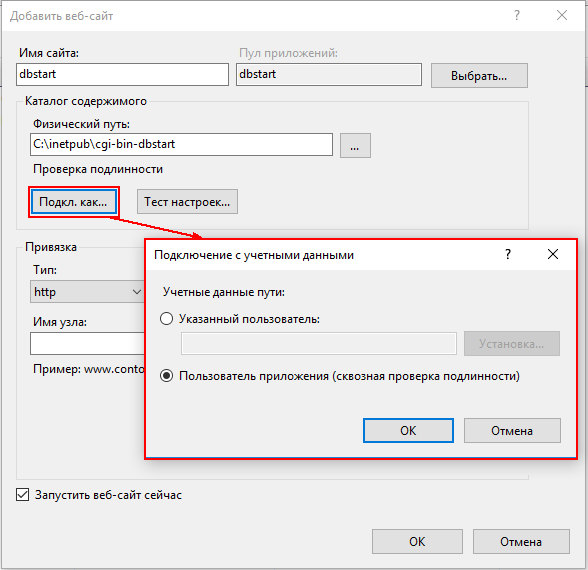 6. Копируем папки "cgi-bin-dbstart" и "cgi-bin-print" в C:\inetpub\ для каждого из сайтов. Также копируем папку cgi-bin-print_build: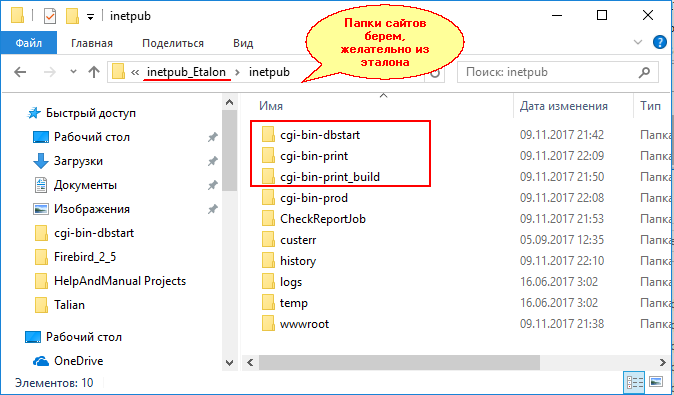 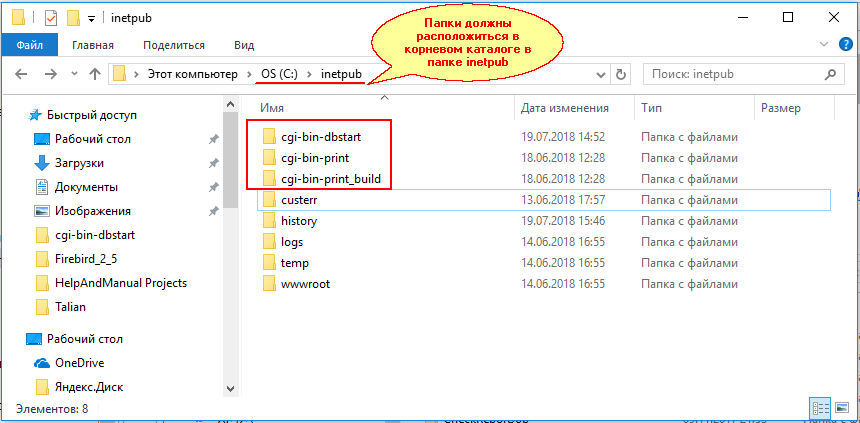 7.После установки вебсервисов проверяем вызов вебсервисов через браузер:Проверка вебсервиса dbstart: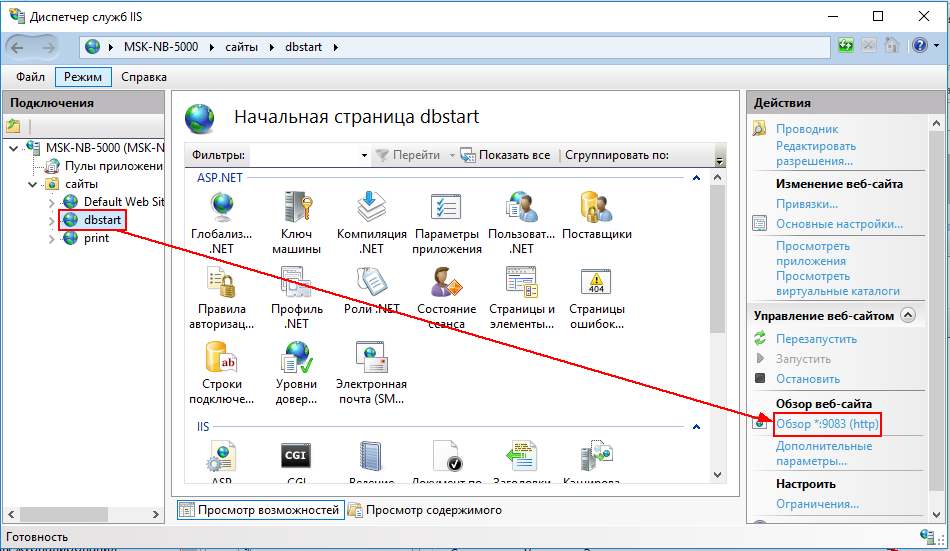 В появляющемся окне нажимаем DBStart.exe: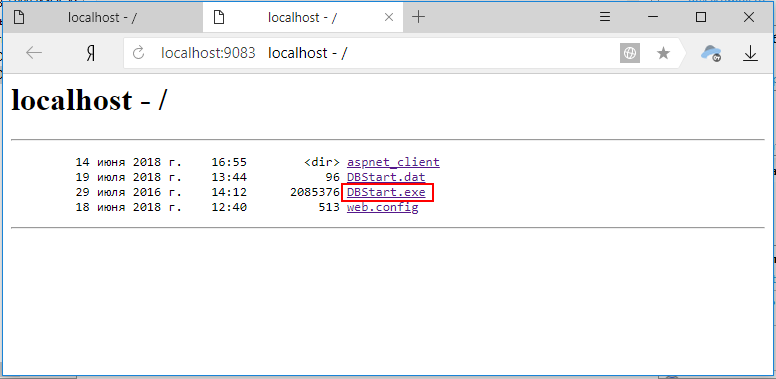 Далее нажимаем IDBStart: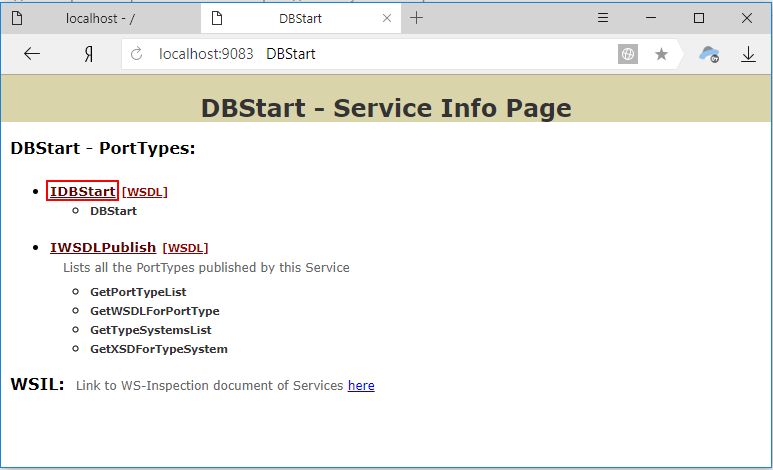 и [WSDL]: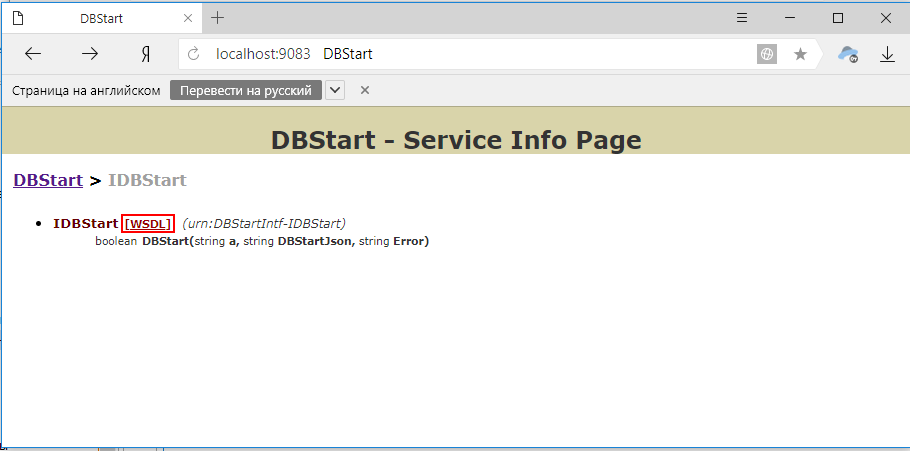 Если настройки вебсервиса выполнены правильно, то должно открыться окно следующего содержания: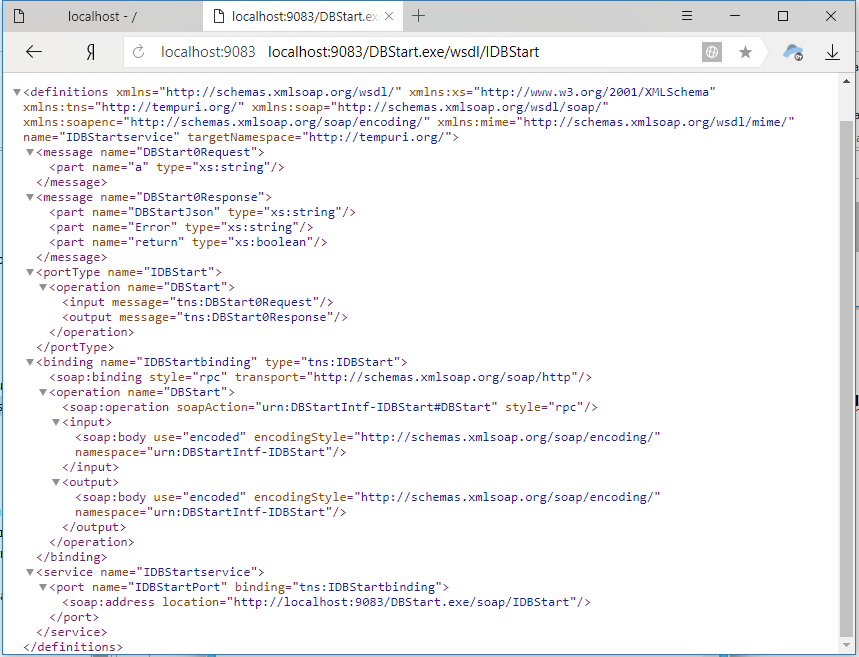 Проверка вебсервиса print: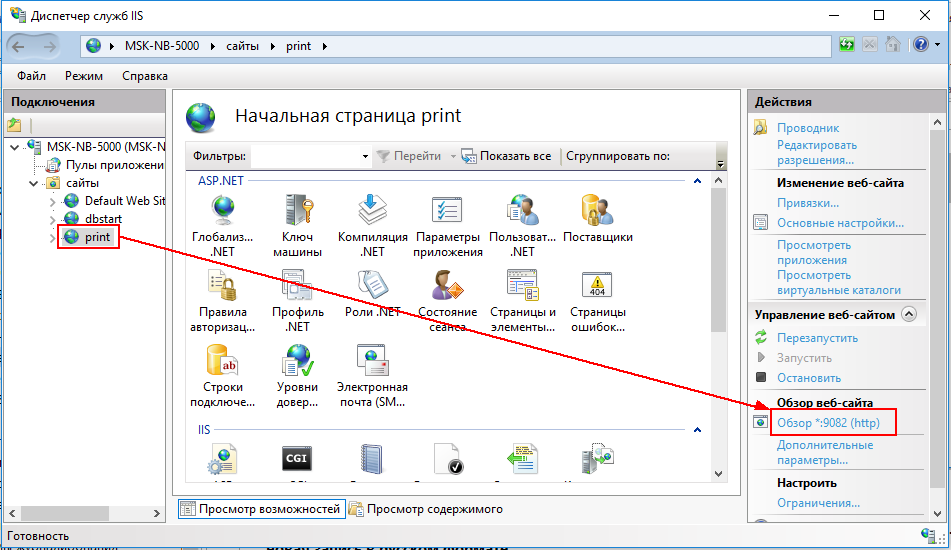 В появляющемся окне нажимаем PrintSrv.exe: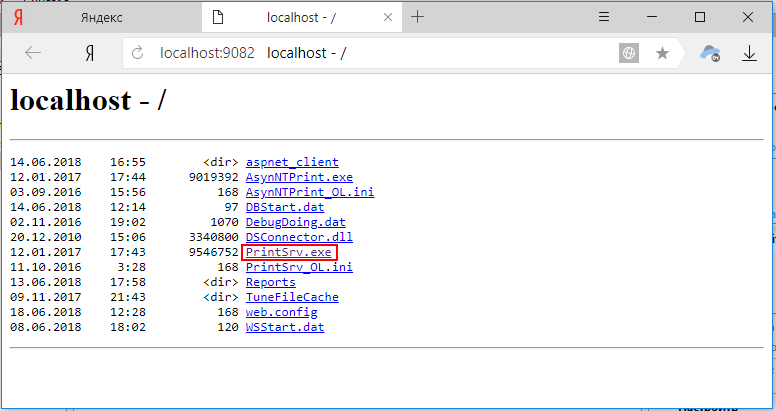 Далее нажимаем ISoapSrv: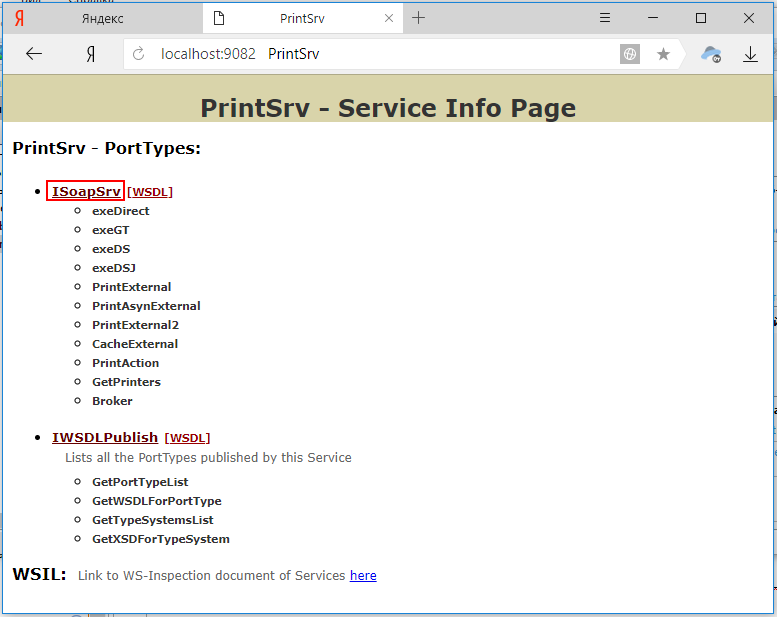 и [WSDL]: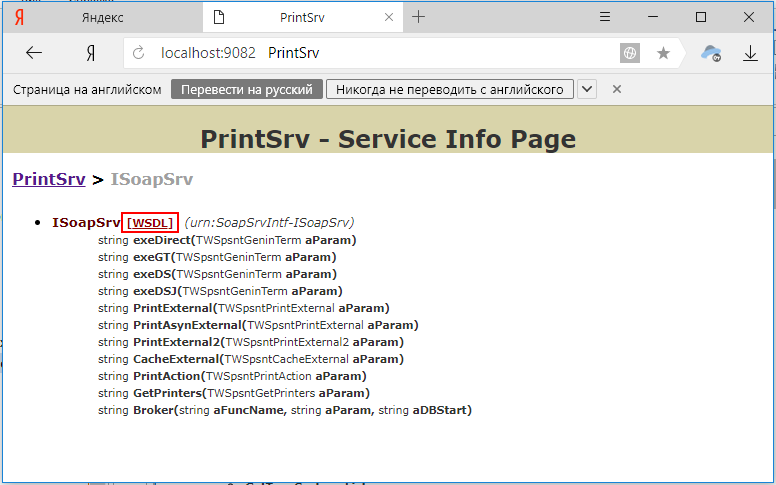 Если настройки вебсервиса выполнены правильно, то должно открыться окно следующего содержания: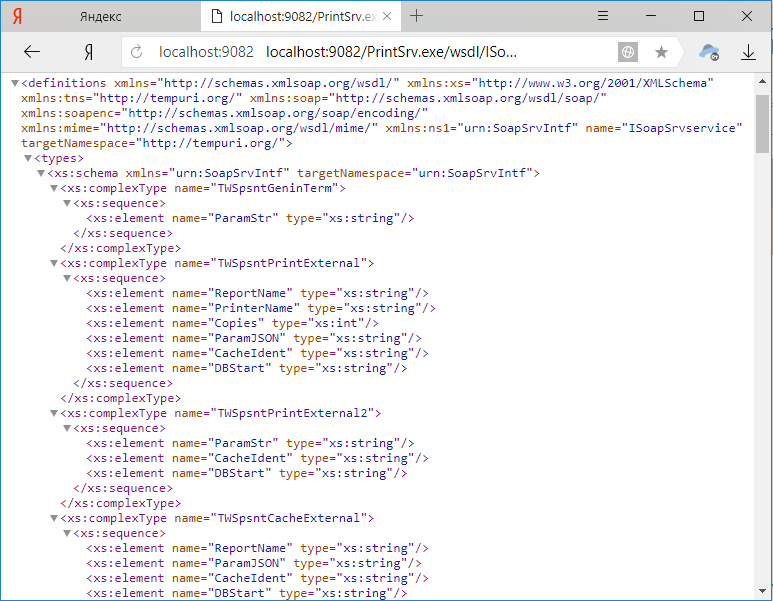 8.Во всех пулах созданных сайтов, а также для пула DefaultAppPool в IIS включаем поддержку 32-битных приложений: 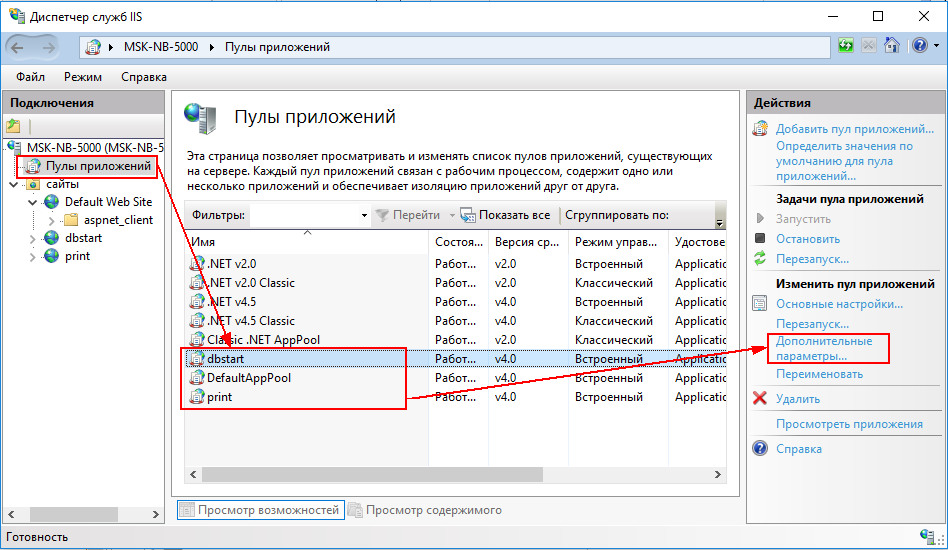 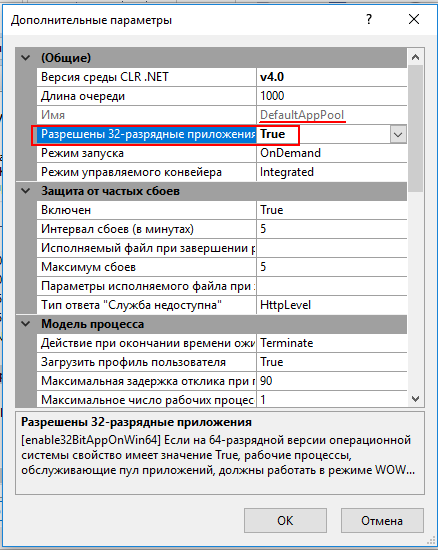 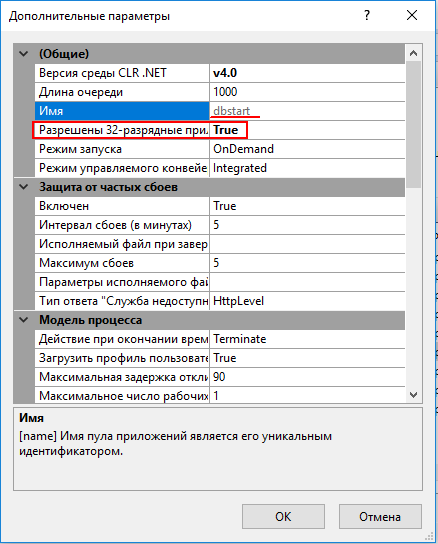 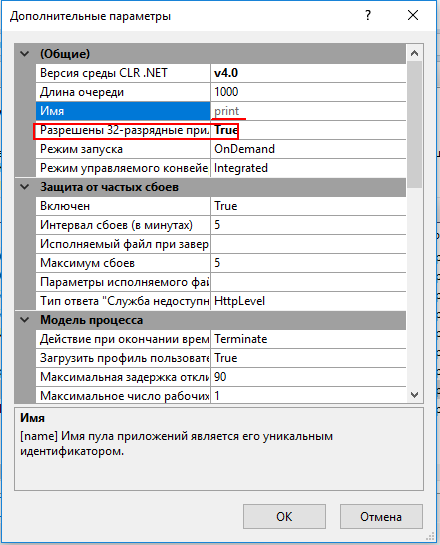 и защиту от сбоев: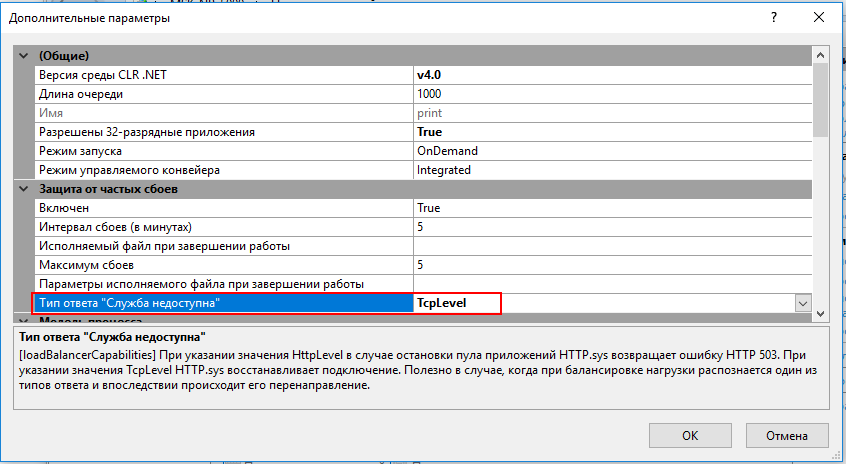 9.Заменяем/проверяем строчку в файле «C:\inetpub\WMSServ2\Web.config» <add connectionString="initial catalog=localhost:алиас_базы;user id=SYSDBA;password=masterkey;character set=UTF8;min pool size=0;max pool        size=50;pooling=True;connection lifetime=1;packet size=8192;no garbage collect=True;server type=Default" name="FBWORK" />10.  Устанавливаем сервис BuildCacheReportQueueManager в командной строке: C:\inetpub\cgi-bin-print_build\BuildCacheReportQueueManager.exe /install11.  Запускаем службу ntReportBuildCacheQueueManager12.  Устанавливаем и запускаем сервис CheckReportJob: C:\inetpub\CheckReportJob> .\load.cmd13.  Регистрируем midas.dll из папки \Etalon\Talian\: regsvr32 midas.dllНастройка Reg_baseПрограмма reg_Base находится в папке Talian на сервере. 1.Запускаем  файл Reg_base от имени администратора компьютера: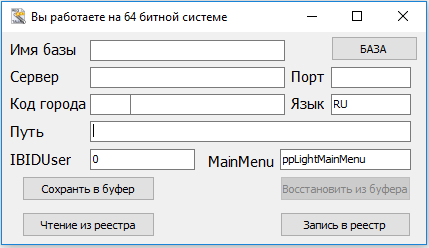 Где:Имя базы: Имя базы данных Oracle куда подключается программа Талиан (Боевая база или клон)Сервер: Имя сервера базы данных OracleПорт: Порт сервера базы данных для базы данных OracleКод города: Код складаПуть: Путь к базе данных firebird на сервере TalianMainMenu: Меню Пользователя, который запустится при входе систему.2.Настраиваем параметры и нажимаем кнопку "Запись в реестр":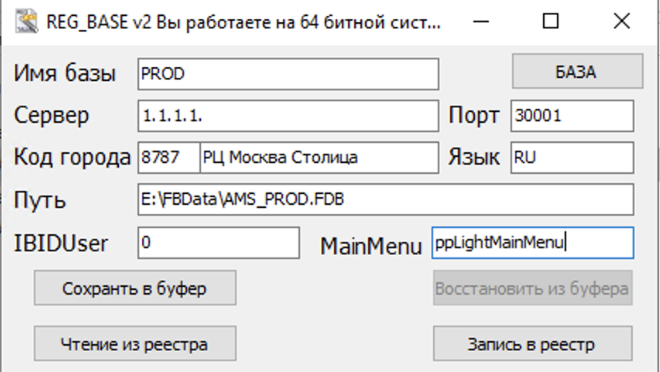 Появляется надпись "Запись в реестр произведена":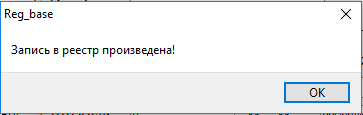  Настройка WSStart и DBStartФайл DBStart находится в папке C:\inetpub\cgi-bin-dbstartФайл WSStart находится в папке C:\Talian\wsstartПример настройки файла DBStart на C:\inetpub\cgi-bin-dbstart: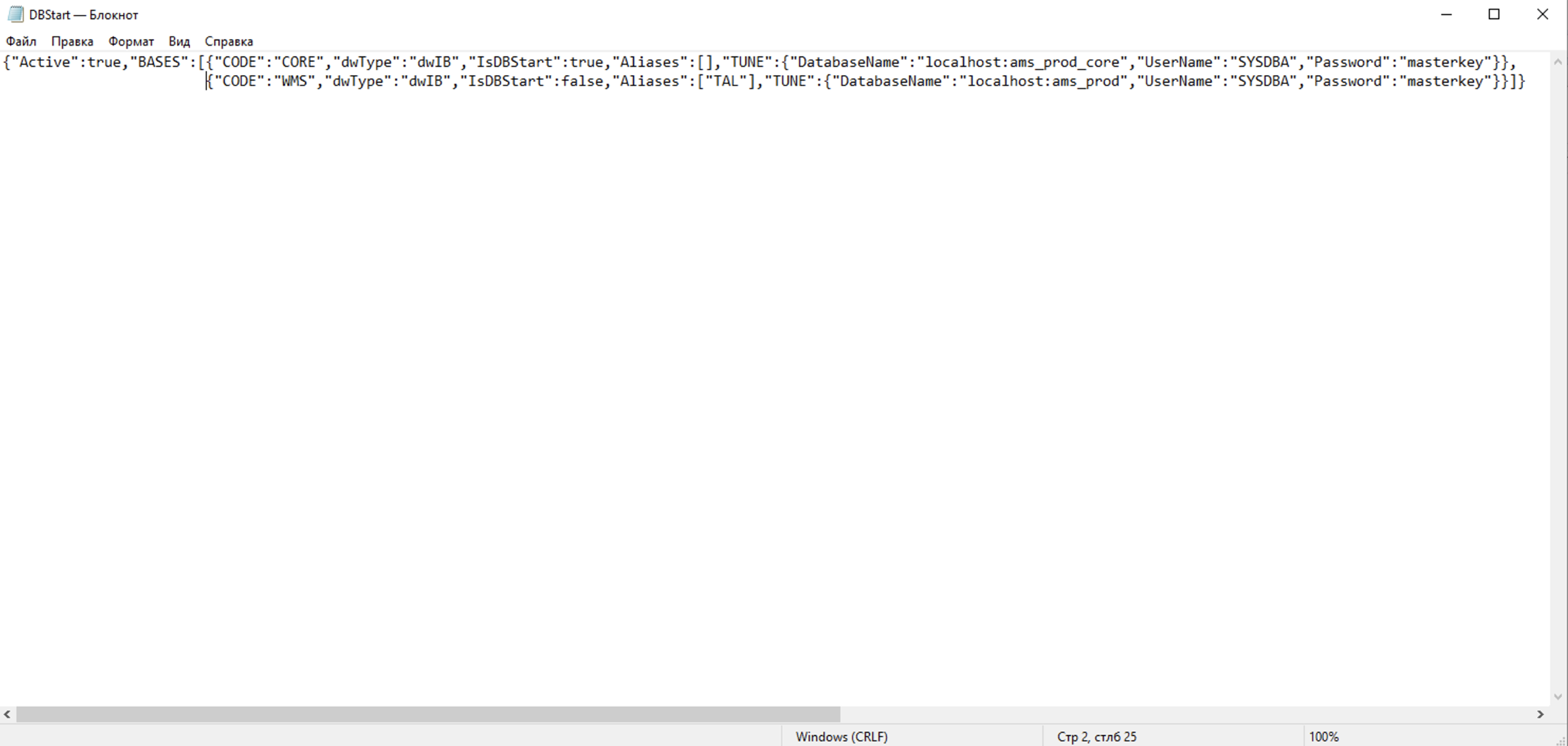 Где:localhost : сервер базы данных TalianAMS_Prod: alias подключения к WMS базеAMS_Prod_core: alias подключения к CORE базеПример настройки файла WSStart в C:\Talian\wsstart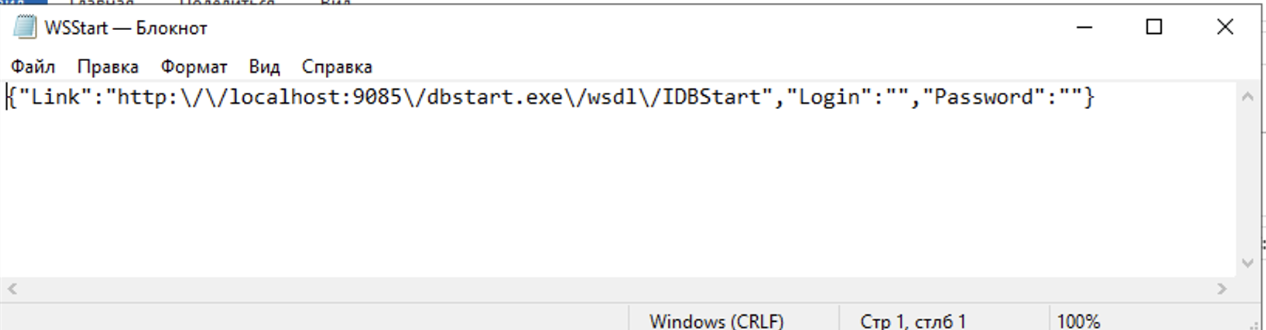 Где:localhost : сервер базы данных Talian9085: Настроенный порт на папку C:\inetpub\cgi-bin-dbstartПроверка корректности установки Для проверки корректности установки необходимо выполнить следующие действия: Запустить exe файл Talian.exe из папки "C:\TALIAN\Talian.exe" В появившемся окне откроется страница авторизации в Системе. 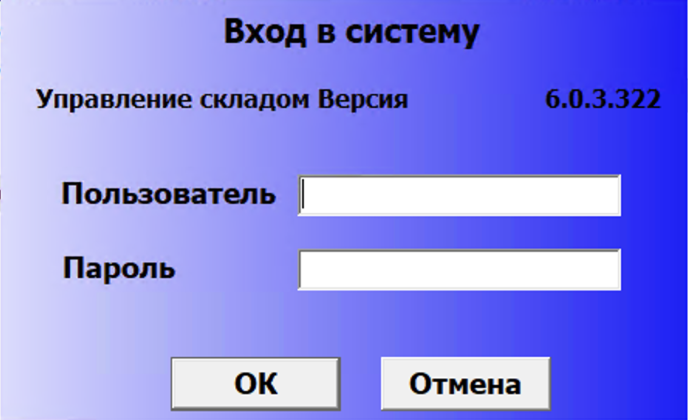 На открывшейся странице в форме авторизации ввести Логин и Пароль. Примечание: После авторизации в Системе смените пароль на более безопасный. Демонстрация TALIAN Для демонстрации функциональных возможностей TALIAN развернут стенд, на котором пользователь может ознакомиться со всеми техническими характеристиками и возможностями TALIAN.Схема стенда представлена ниже: ТерминОпределениеСистемаTALIANЗаказчикЗаказчик СистемыИсполнитель ООО «ЭКСПЕРТ»ПОПрограммное обеспечениеПользователь Сотрудник Заказчика, обладающий правом доступ к Системе.Сначала создать порты для всех принтеров, затем прикрепить принтеры на порты.Создание порта: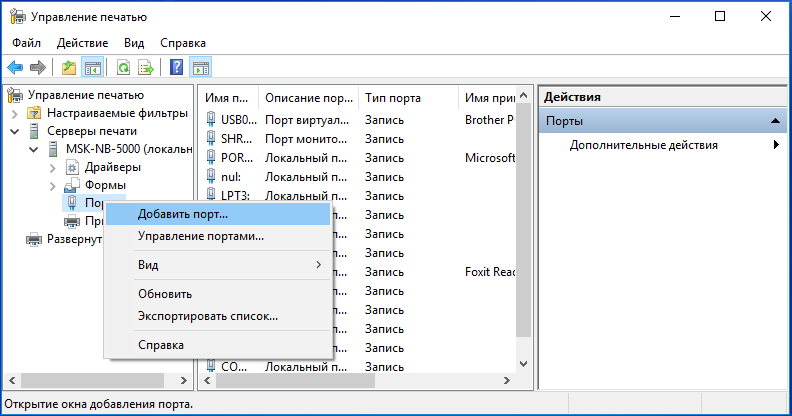 Выбор типа порта: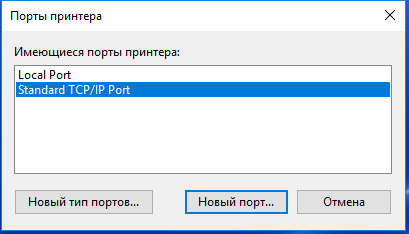 Запустится "Мастер добавления стандартного TCP/IP порта принтера":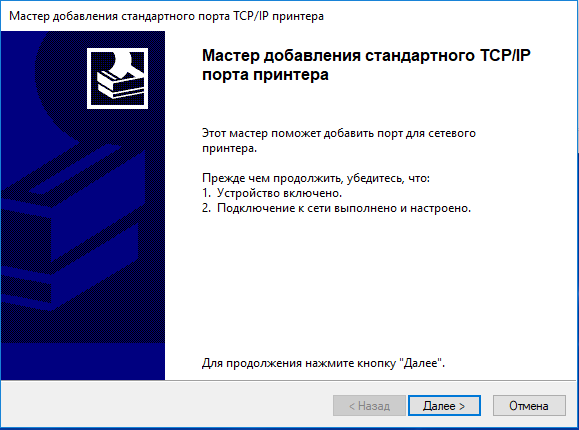 Так настраивается порт принтера подключённого к сети (Сетевой принтер):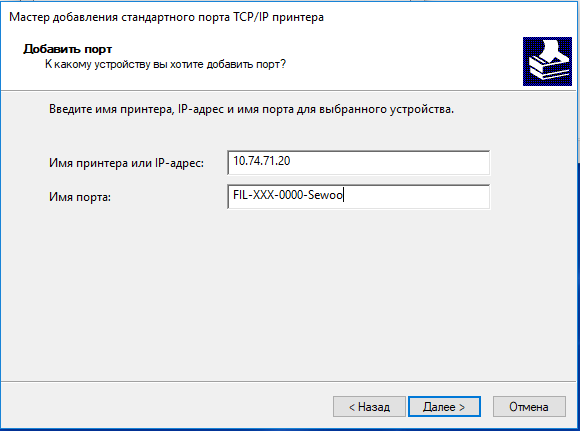 Настройка протокола (для сетевого принтера - Raw):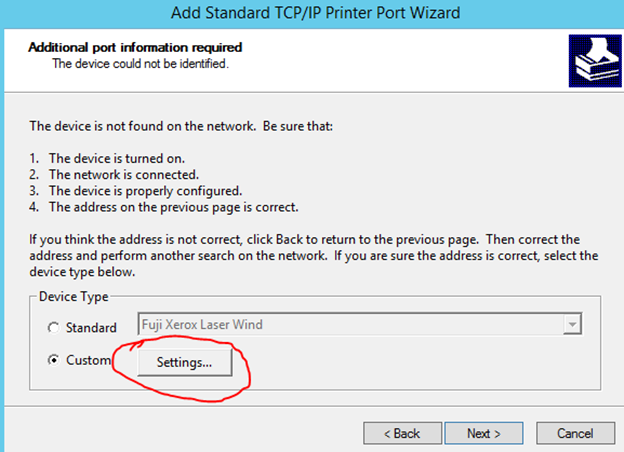 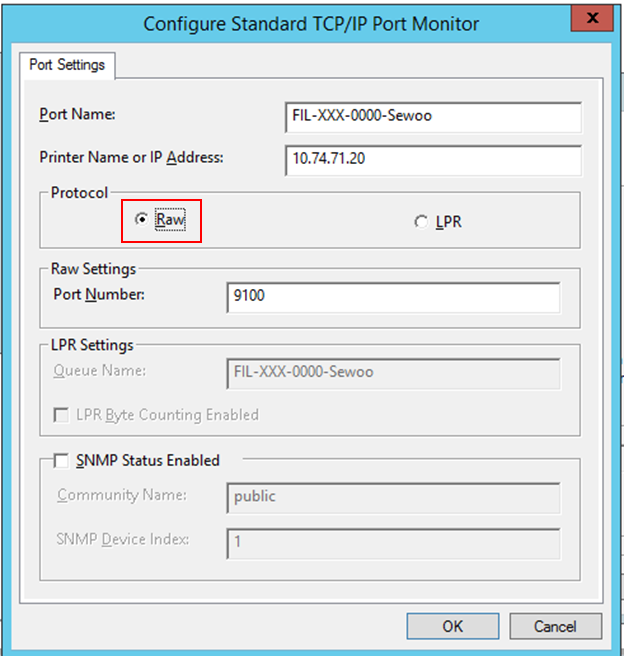 Так настраивается порт принтера подключённого к рабочей станции (локальный, несетевой принтер):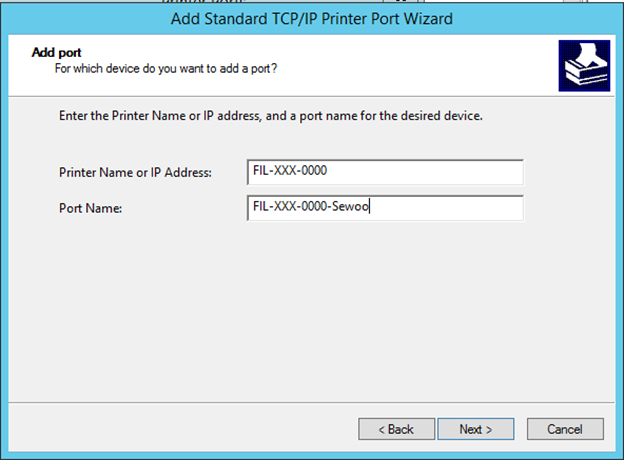 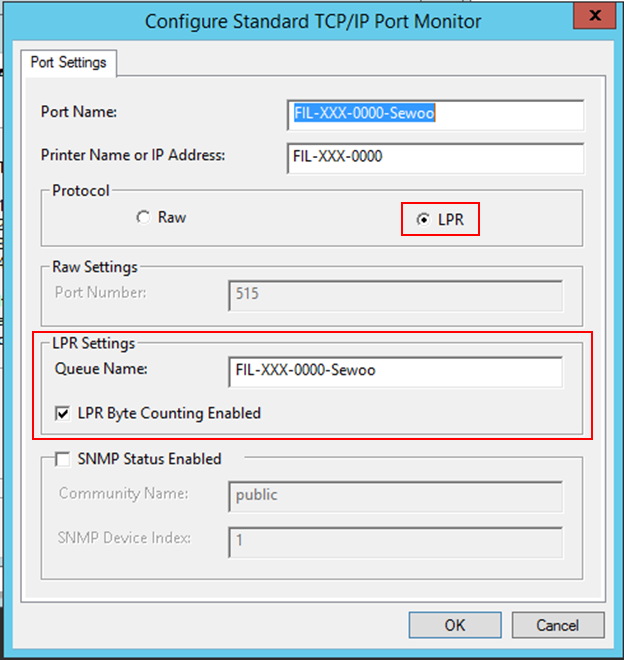 Добавление принтера к созданному порту: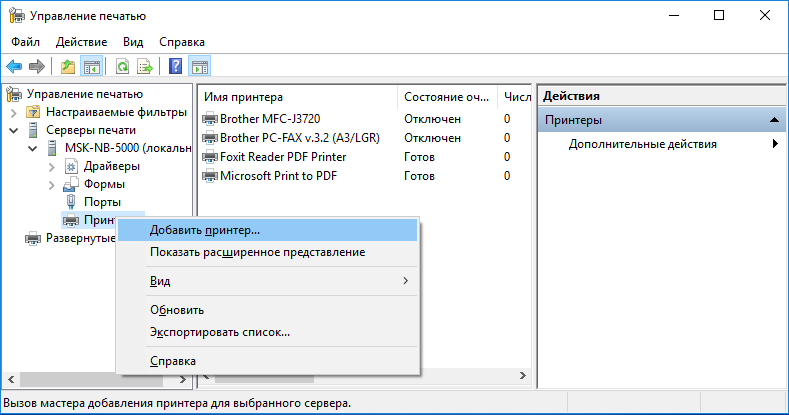 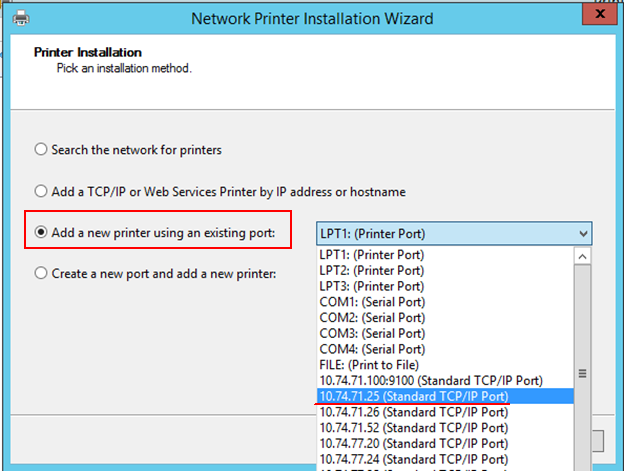 Если нужно создать принтер для которого ещё не создан порт просто выбираем второй пункт (Add a TCP/IP or Web Services by IP address or hostname), а не третий.
 Добавляем принтеру драйвер (Если принтер Sewoo то выбираем THERMAL Receipt Printer):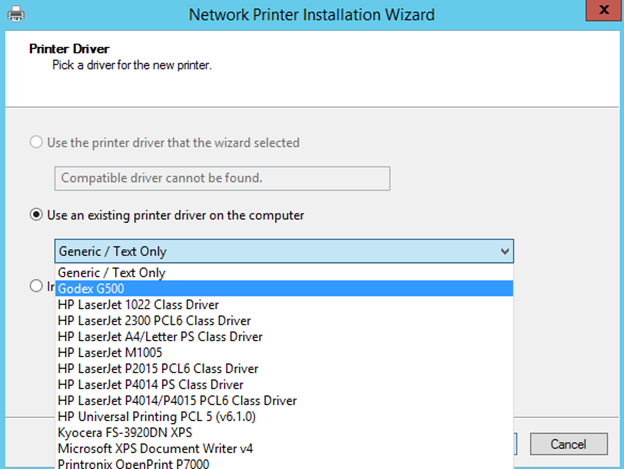 4.Указываем имя принтера и включаем общий доступ к нему: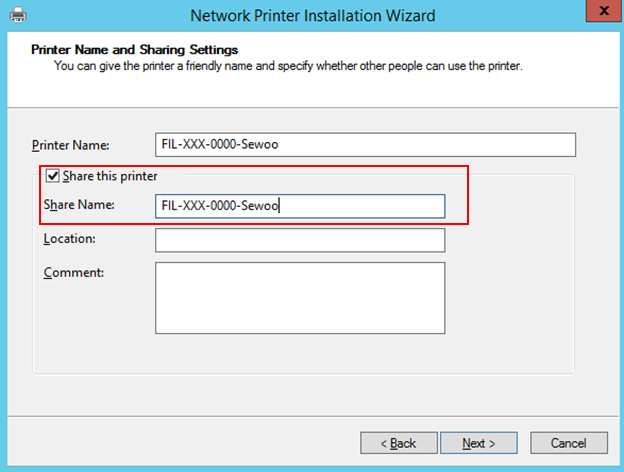 